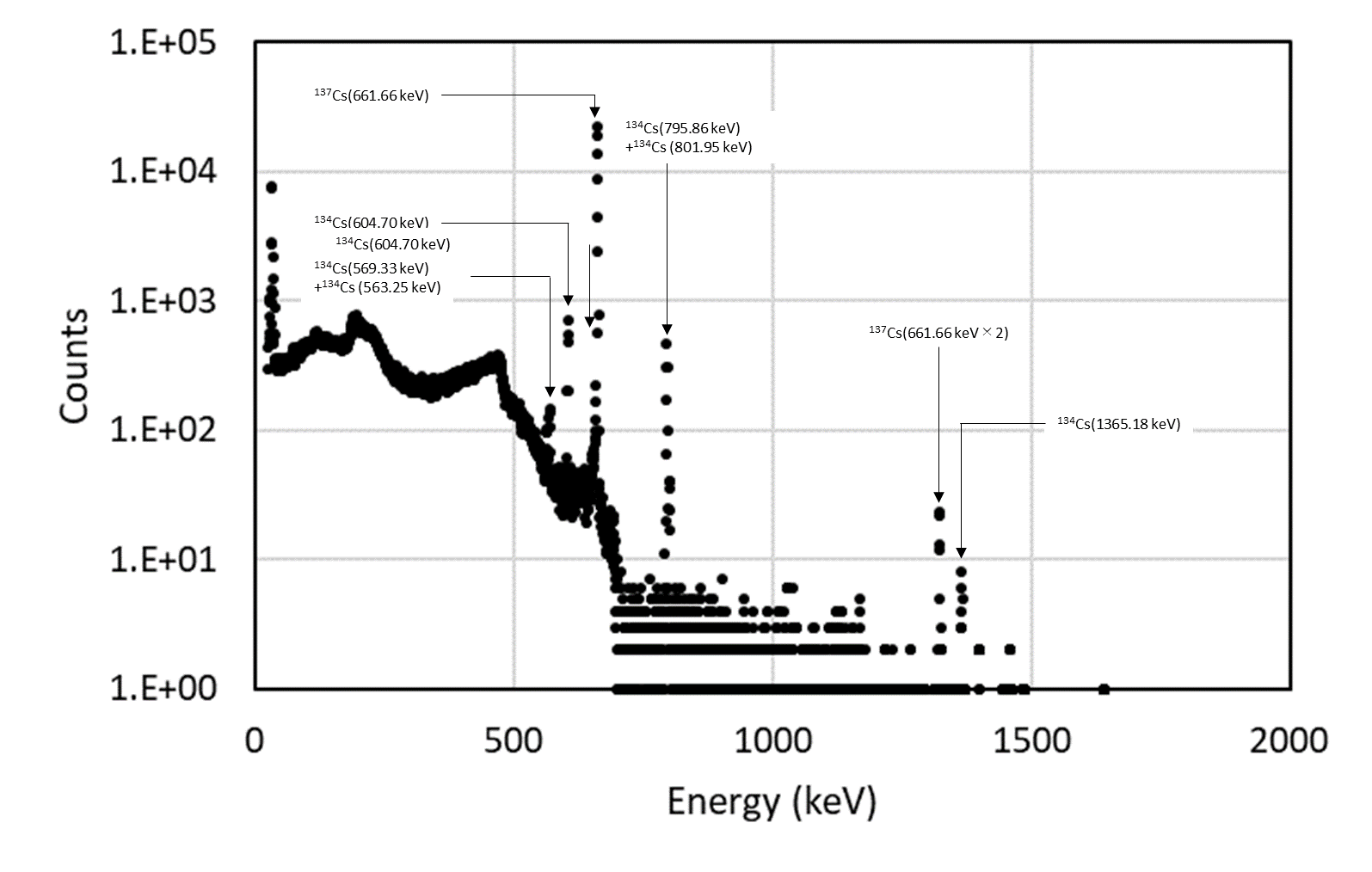 図4.1.1(5)(iii)(b)-1　1号機SGTS室調査試料⑥(1SGTS2202)のγ線スペクトル測定結果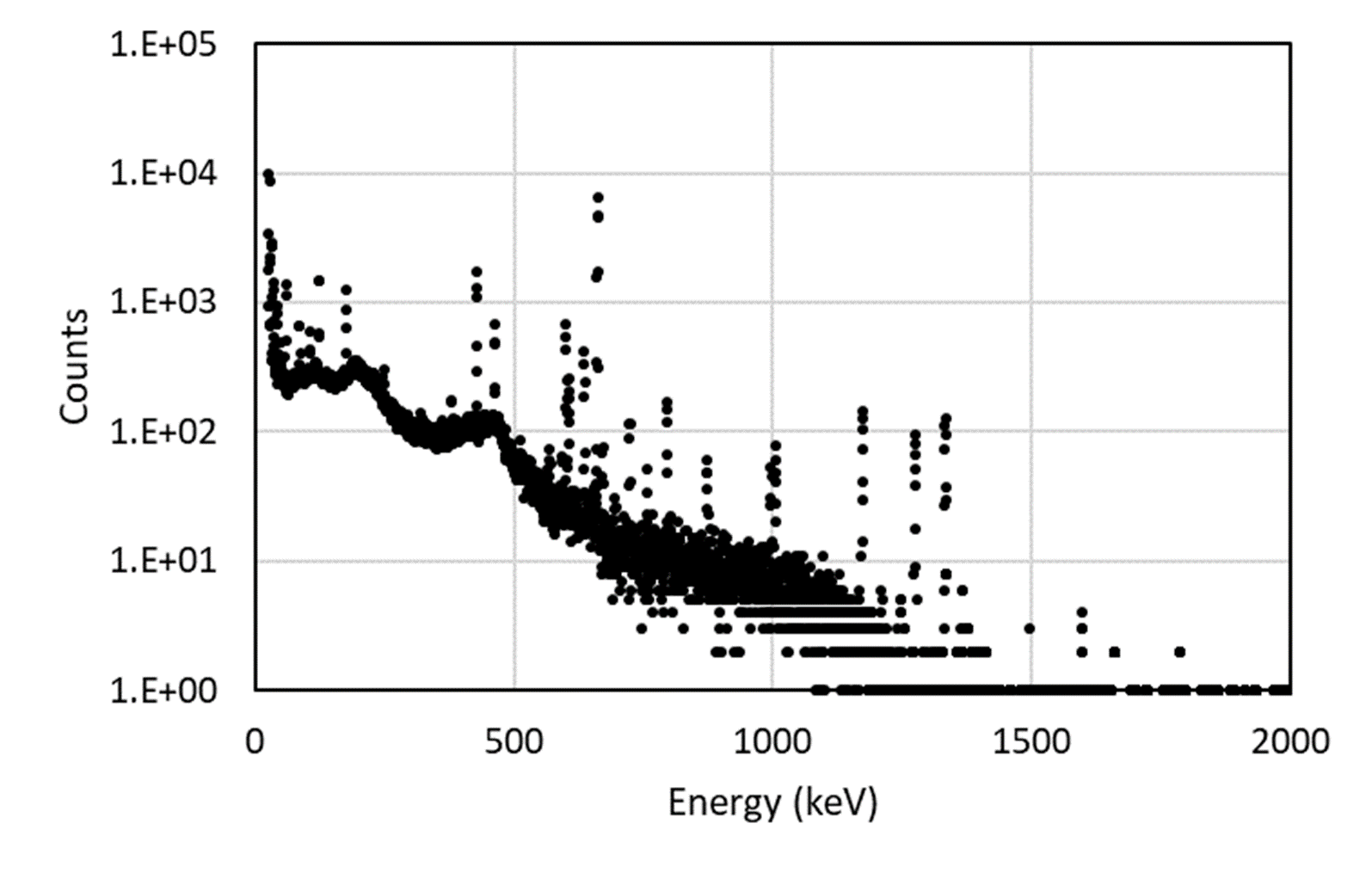 図4.1.1(5)(iii)(b)-2　2号機PCV貫通部（X-53）B(2PEN2201B)のγ線スペクトル測定結果(1/3)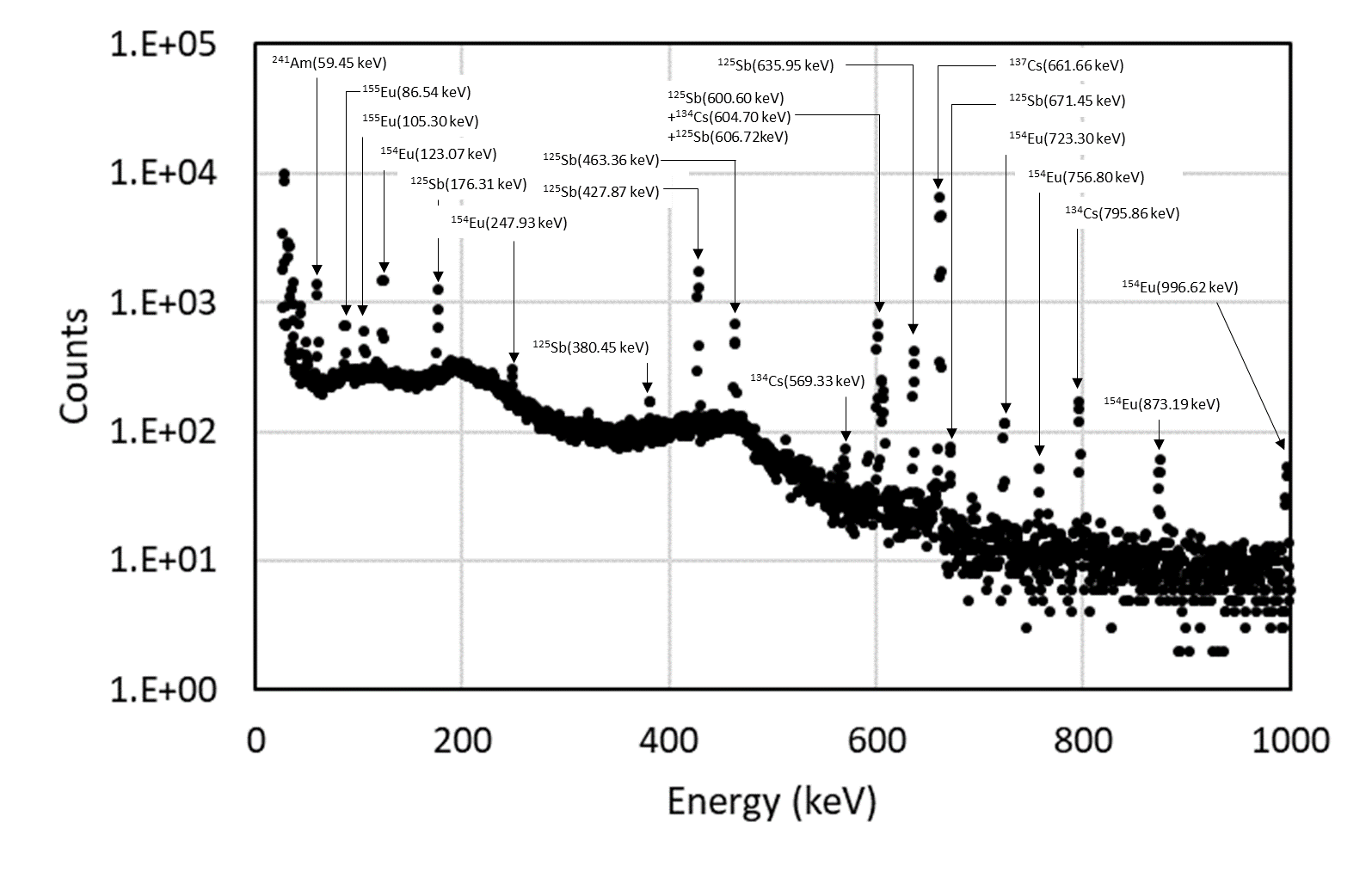 図4.1.1(5)(iii)(b)-3　2号機PCV貫通部（X-53）B(2PEN2201B)のγ線スペクトル測定結果(2/3)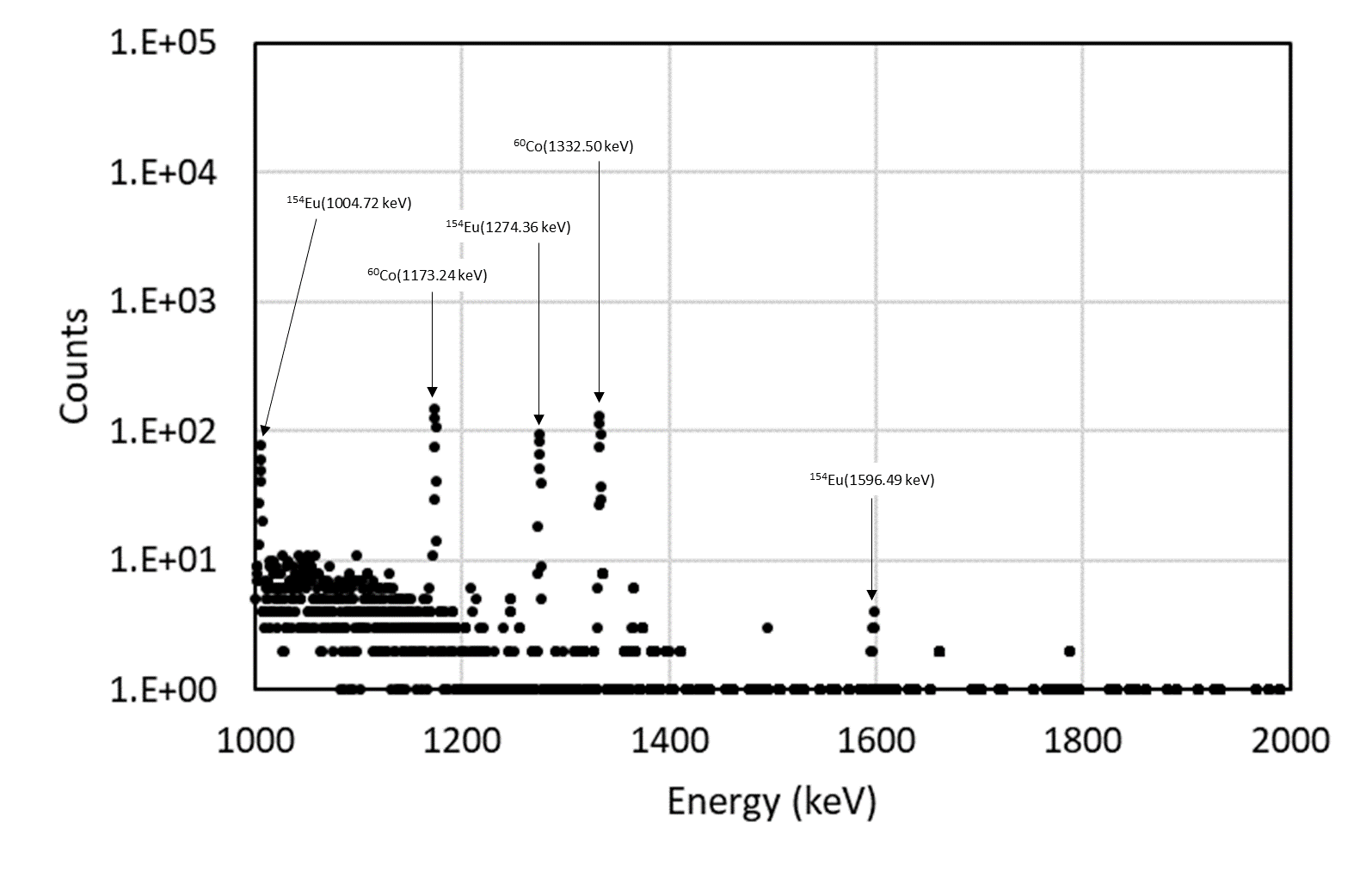 図4.1.1(5)(iii)(b)-4　2号機PCV貫通部（X-53）B(2PEN2201B)のγ線スペクトル測定結果(3/3)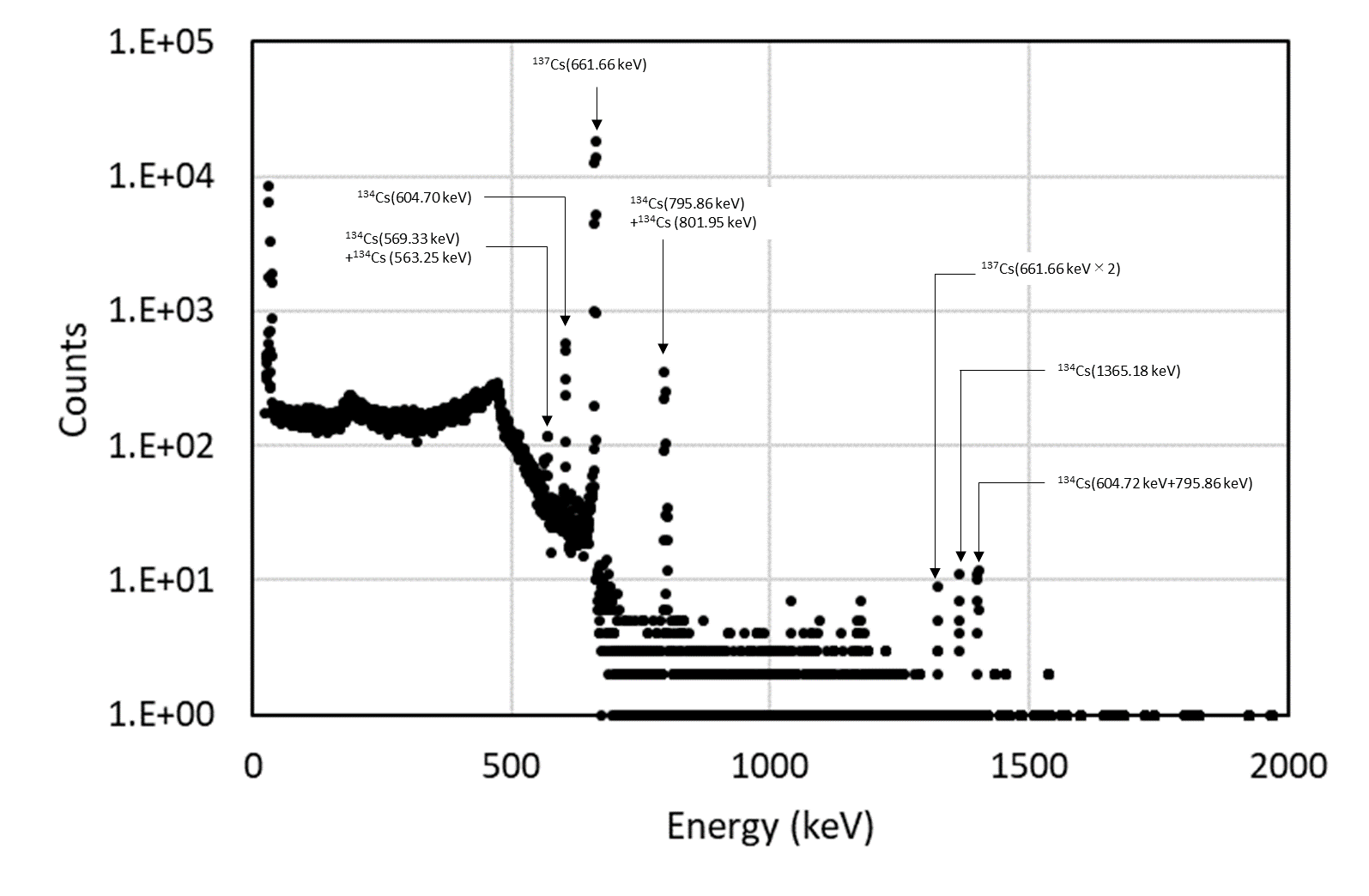 図4.1.1(5)(iii)(b)-5　2号機シールドプラグ穿孔内堆積物①B(2PLUG2201B)のγ線スペクトル測定結果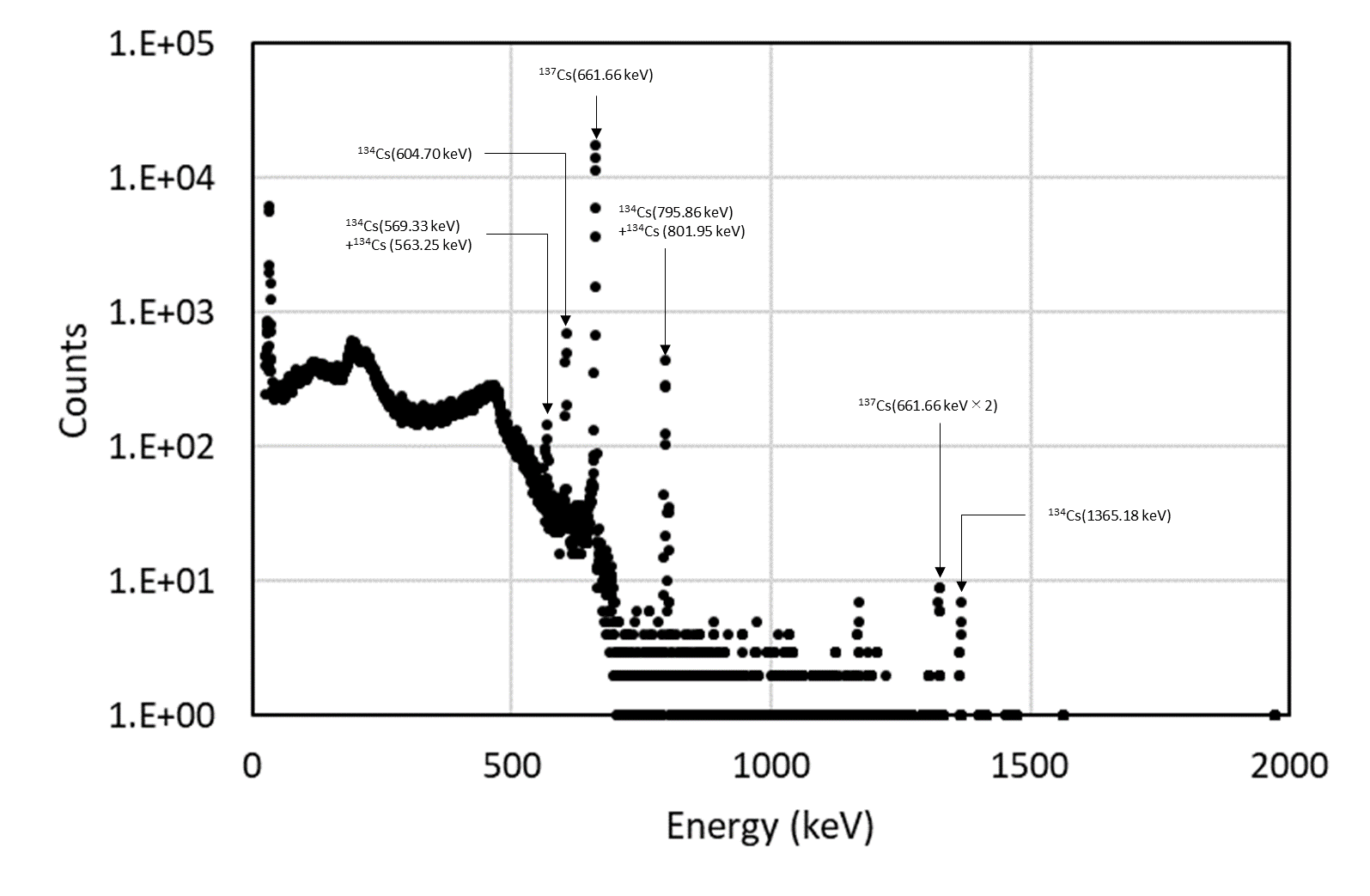 図4.1.1(5)(iii)(b)-6　2号機シールドプラグ穿孔内堆積物②B(2PLUG2202B)のγ線スペクトル測定結果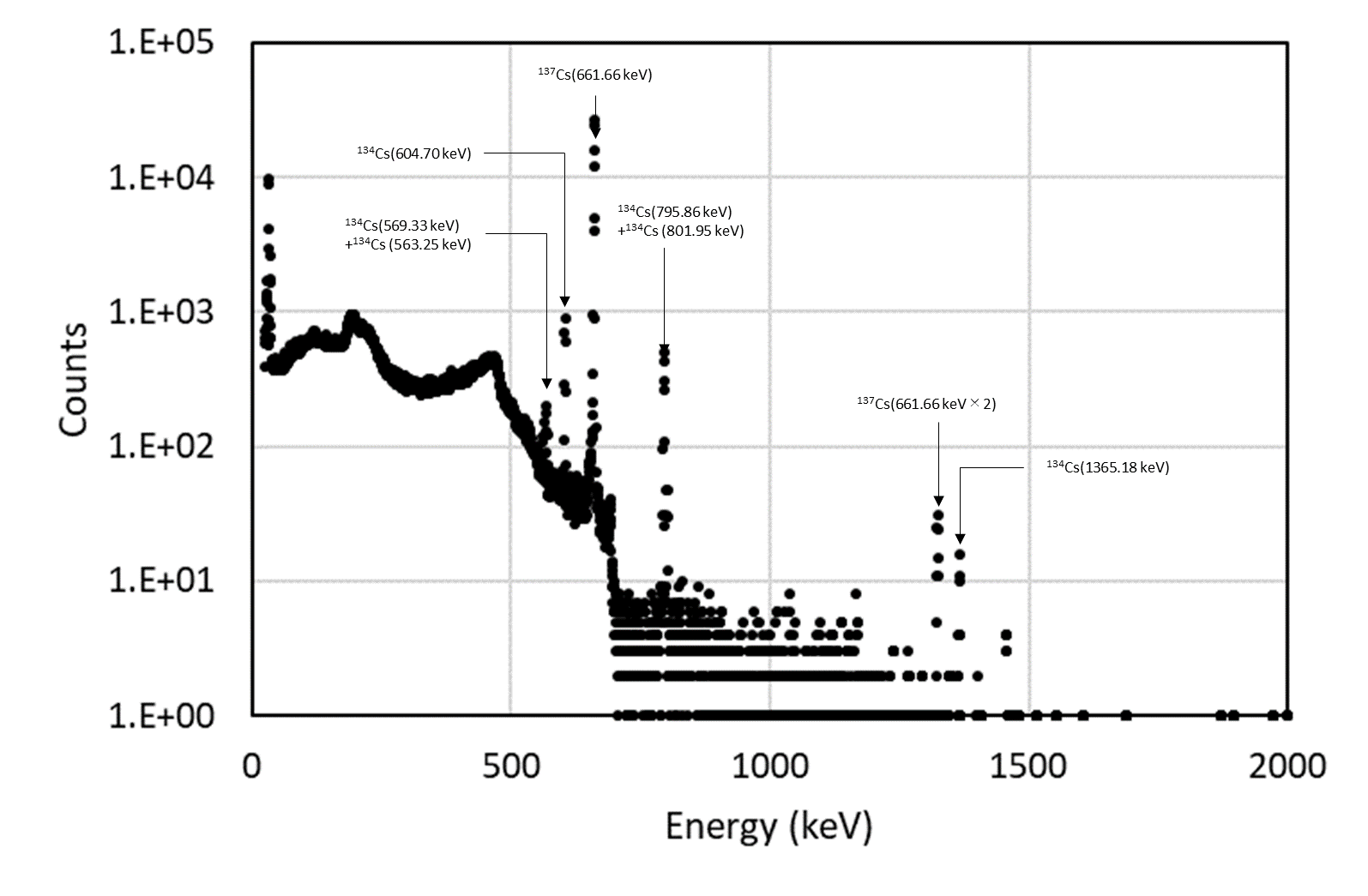 図4.1.1(5)(iii)(b)-7　2号機SGTS室調査試料㉒(2SGTS2202)のγ線スペクトル測定結果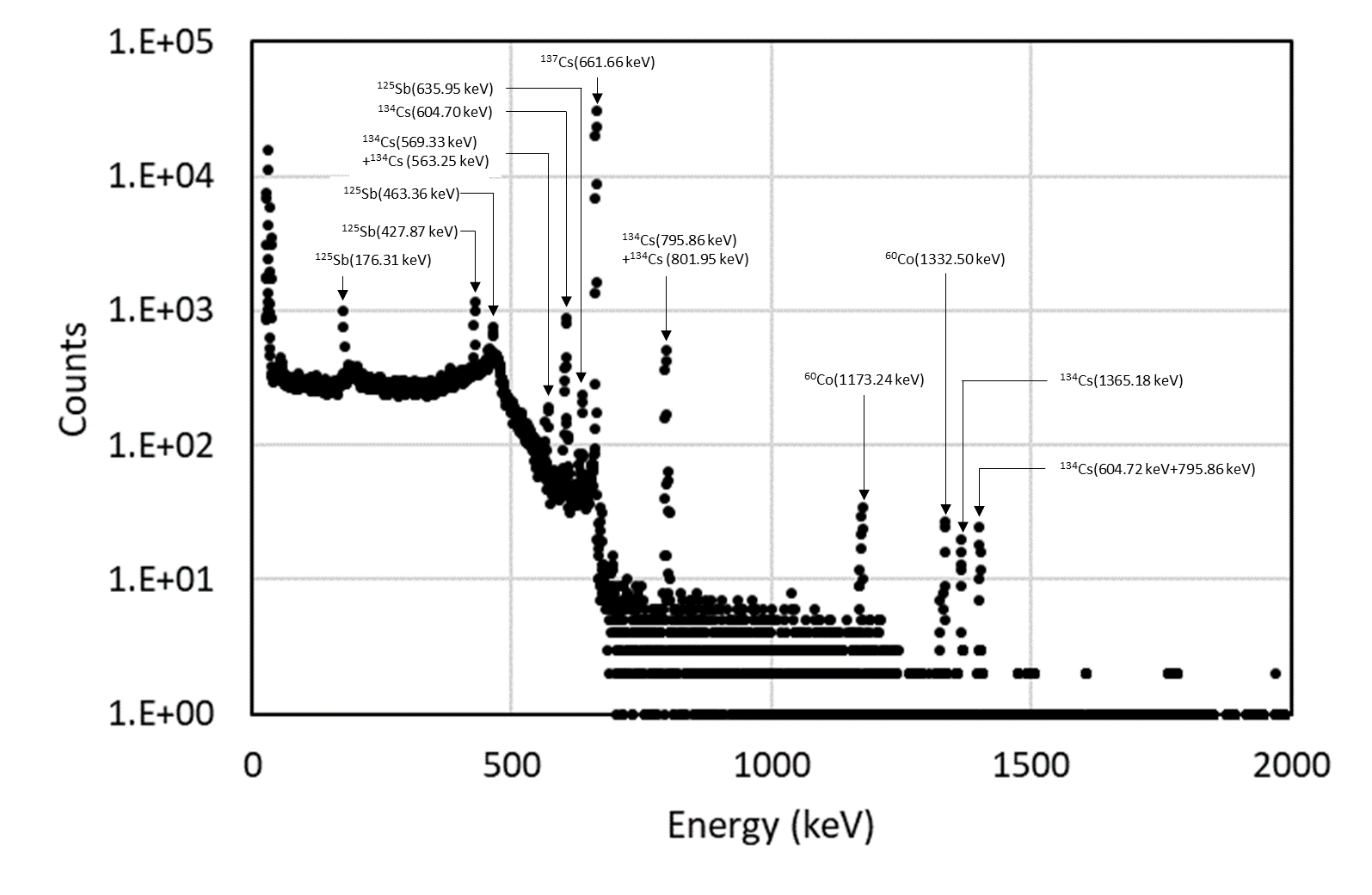 図4.1.1(5)(iii)(b)-8　2号機FHM遠隔操作室スミア⑧(2FHM2203)のγ線スペクトル測定結果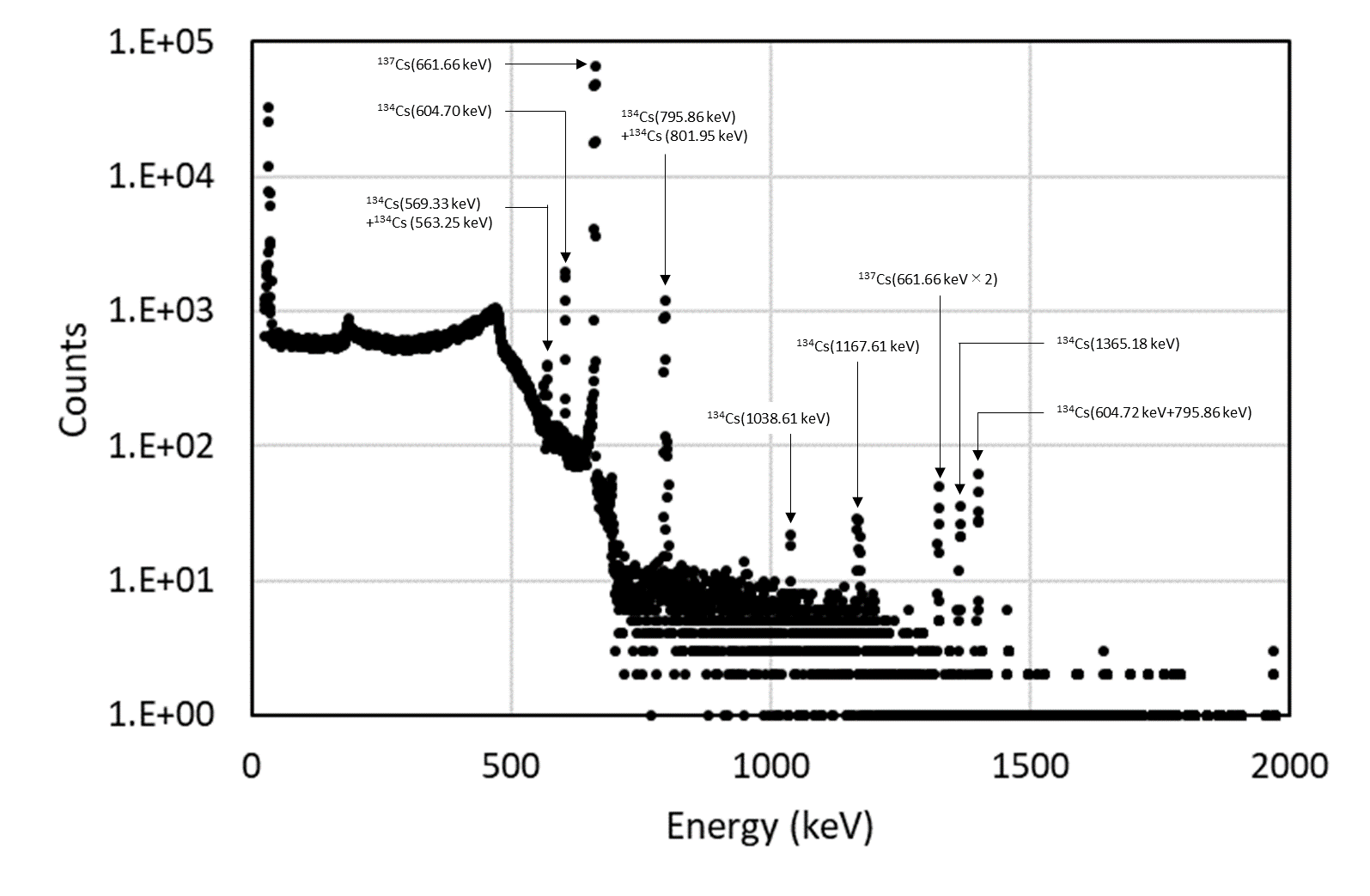 図4.1.1(5)(iii)(b)-9　2号機FHM遠隔操作室石膏ボード表面スミア(2FHM2204)のγ線スペクトル測定結果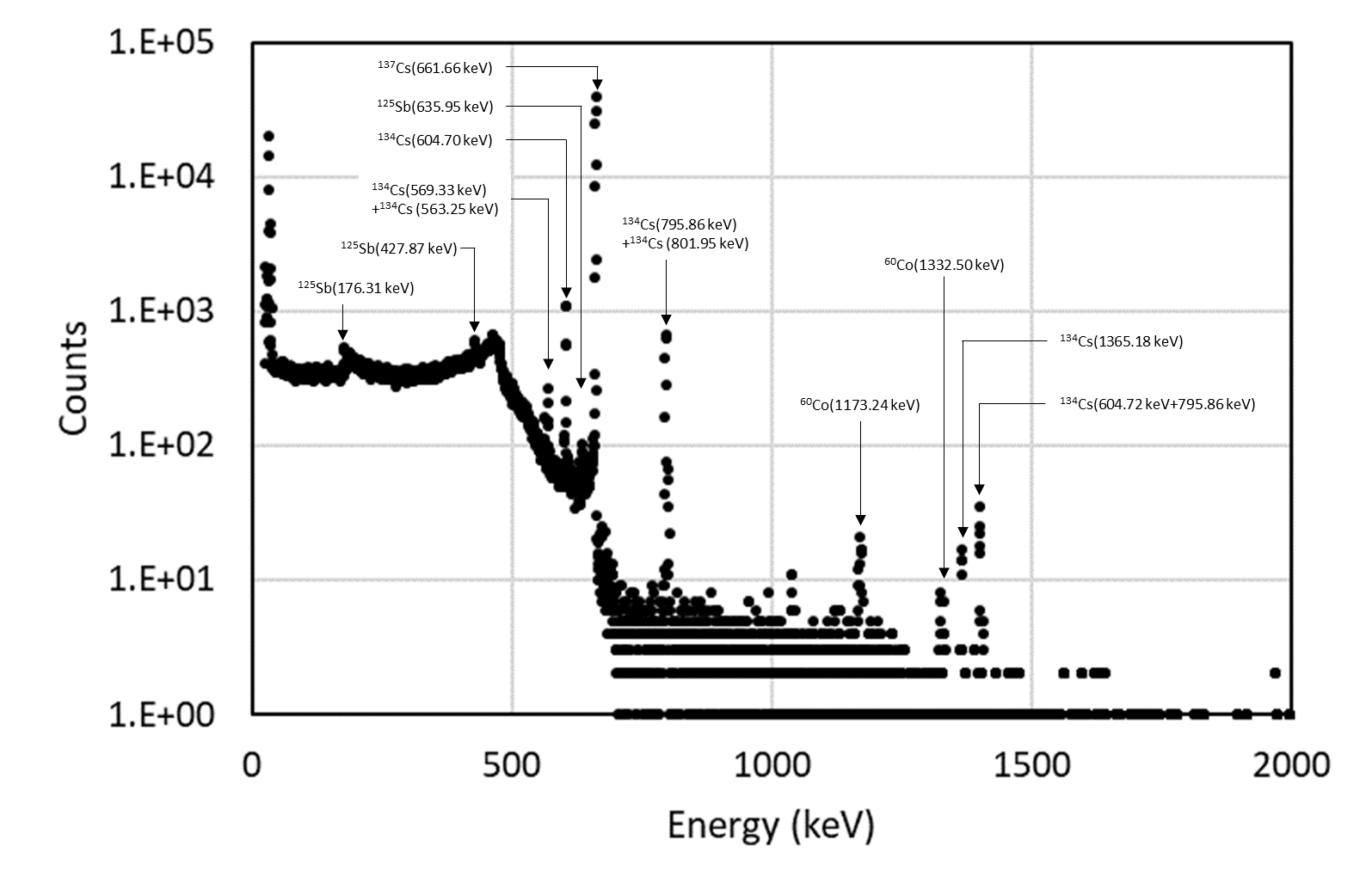 図4.1.1(5)(iii)(b)-10　2号機FHM遠隔操作室スミア⑮(2FHM2207)のγ線スペクトル測定結果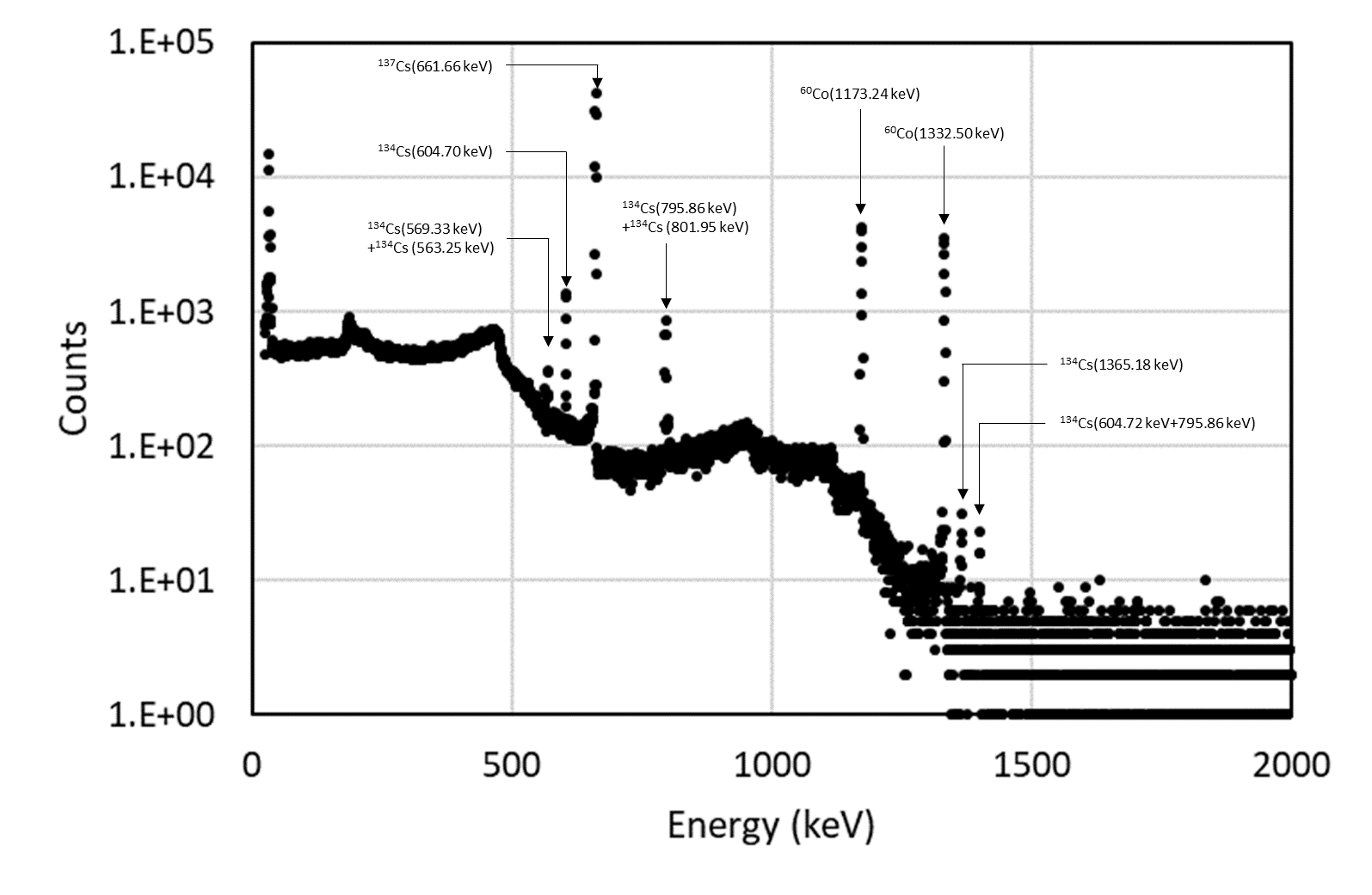 図4.1.1(5)(iii)(b)-11　3号機RHR熱交換器（A）残水(3RHR2201B)ろ過前のγ線スペクトル測定結果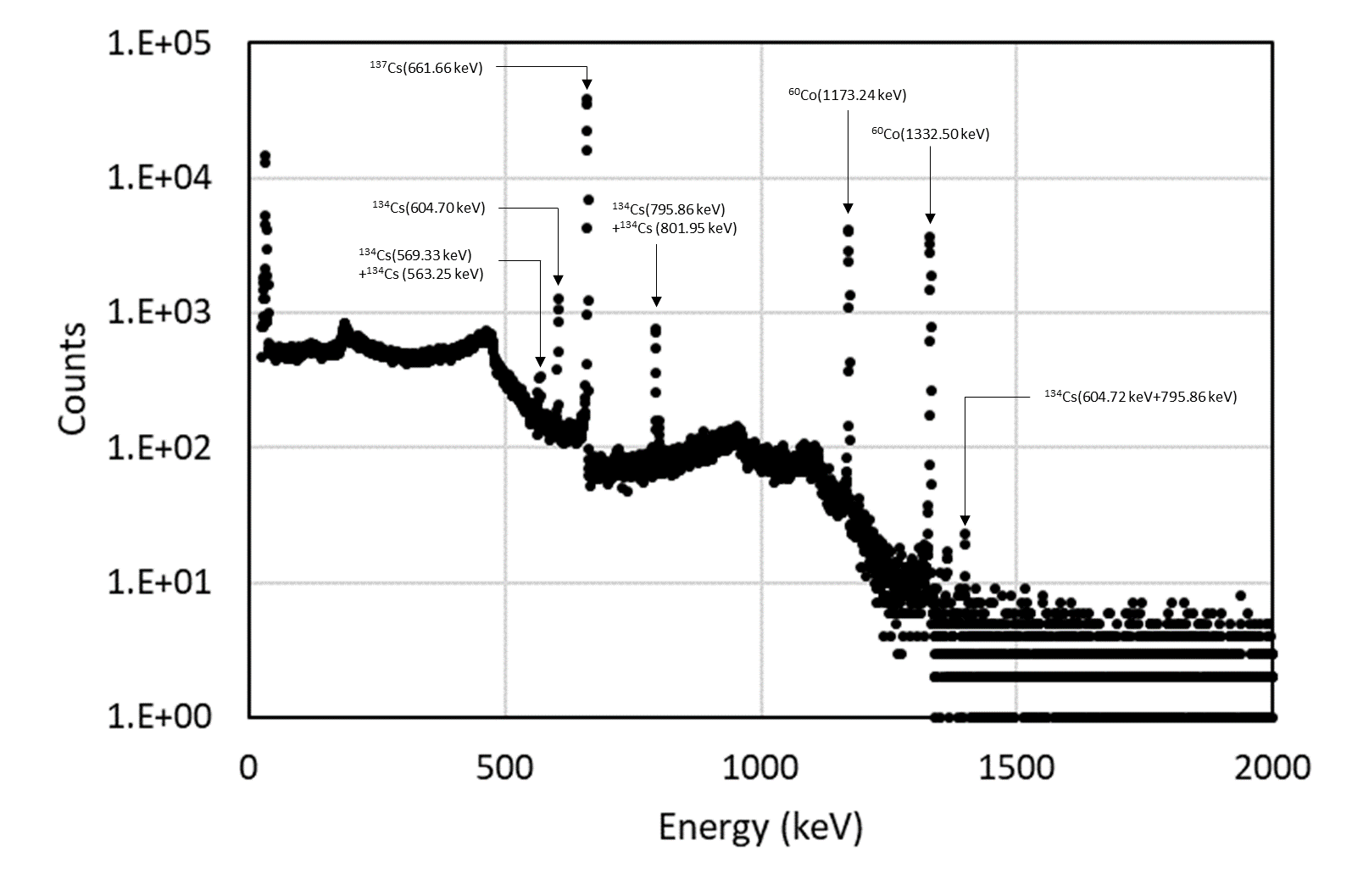 図4.1.1(5)(iii)(b)-12　3号機RHR熱交換器（A）残水(3RHR2201B)ろ液のγ線スペクトル測定結果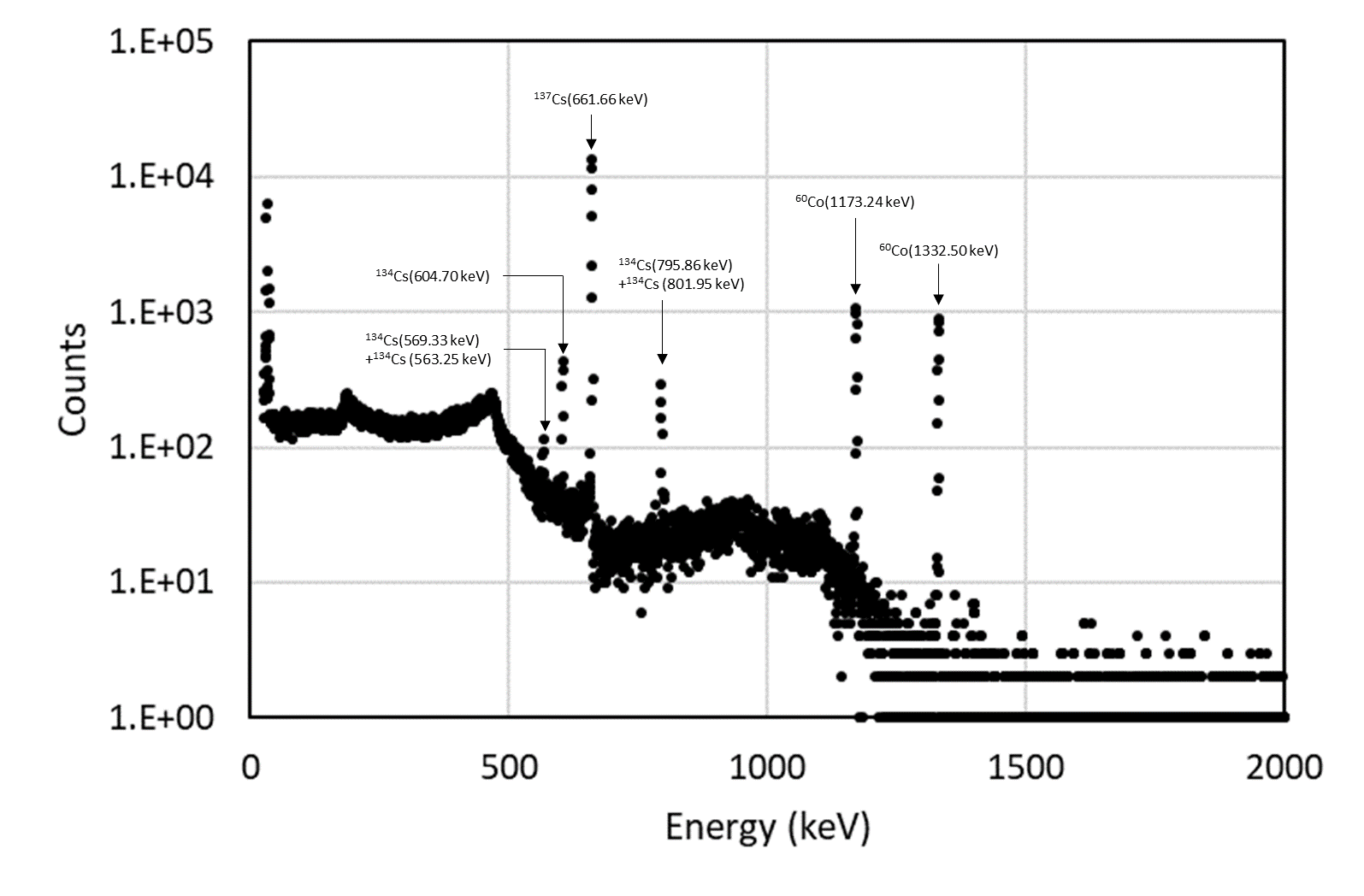 図4.1.1(5)(iii)(b)-13　3号機RHR熱交換器（A）残水(3RHR2201B)ろ物のγ線スペクトル測定結果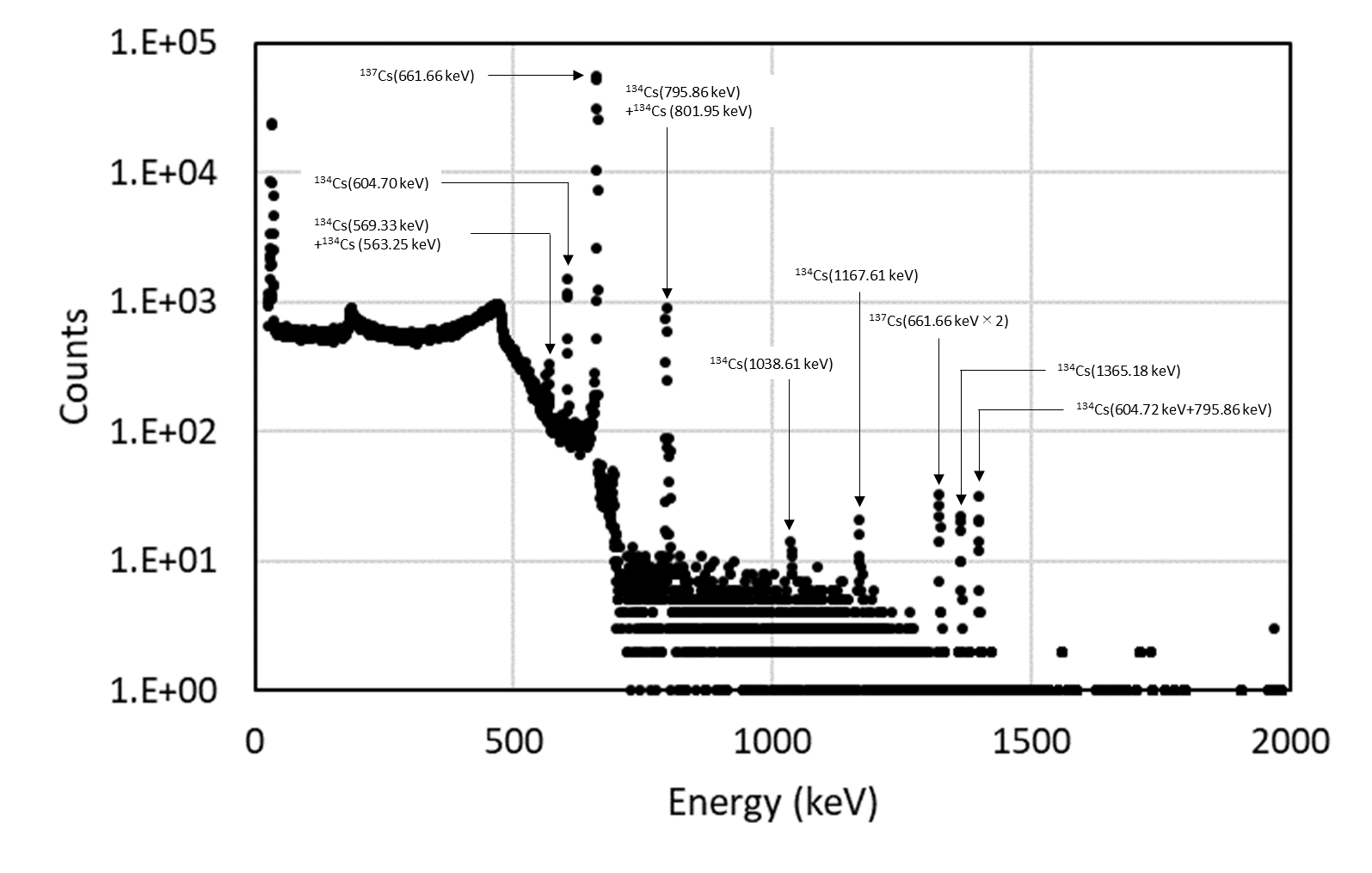 図4.1.1(5)(iii)(b)-14　1号機SGTS室調査試料⑥(1SGTS2202)溶解液のγ線スペクトル測定結果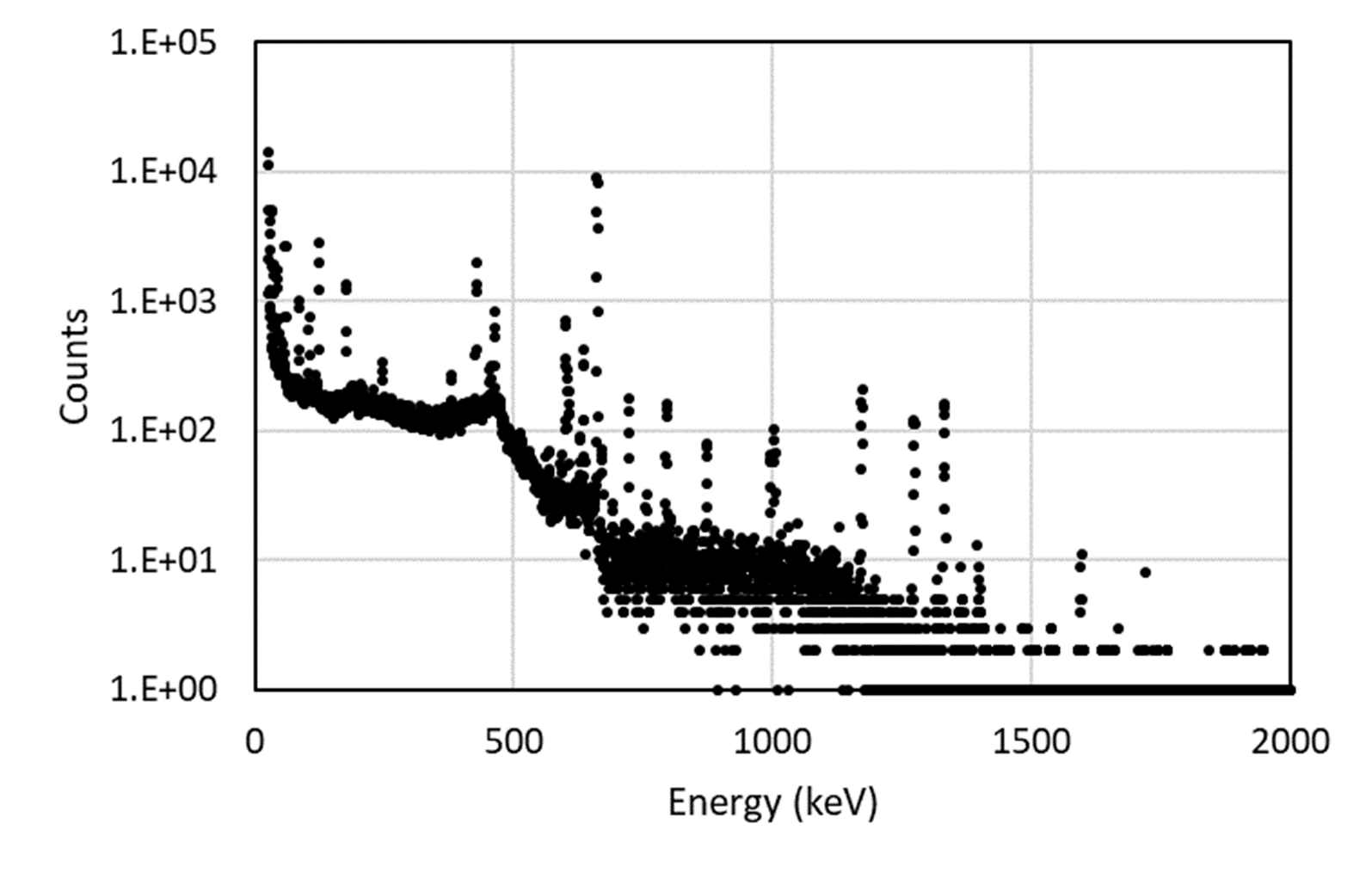 図4.1.1(5)(iii)(b)-15　2号機PCV貫通部（X-53）B(2PEN2201B)溶解液のγ線スペクトル測定結果(1/3)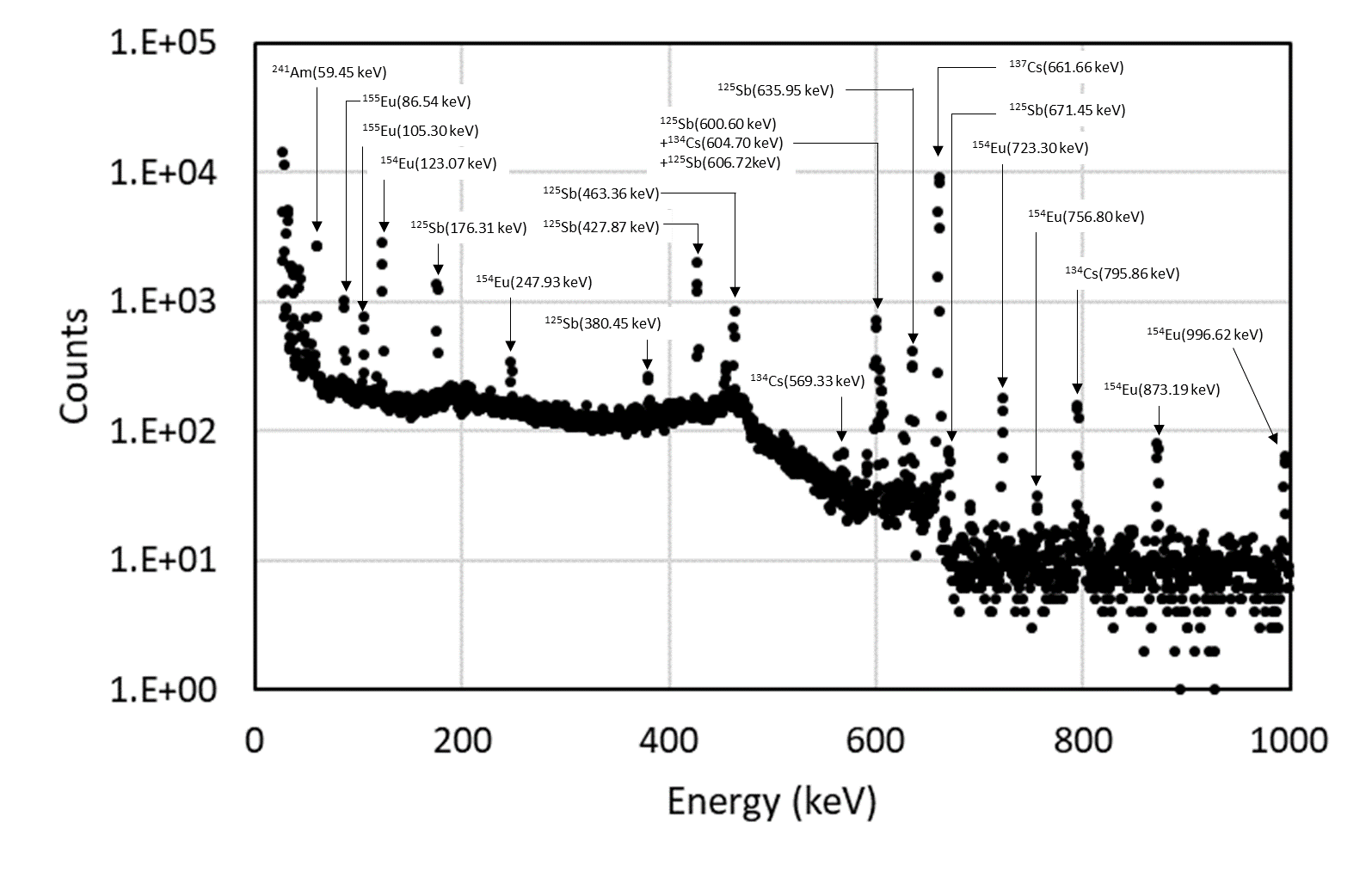 図4.1.1(5)(iii)(b)-16　2号機PCV貫通部（X-53）B(2PEN2201B)溶解液のγ線スペクトル測定結果(2/3)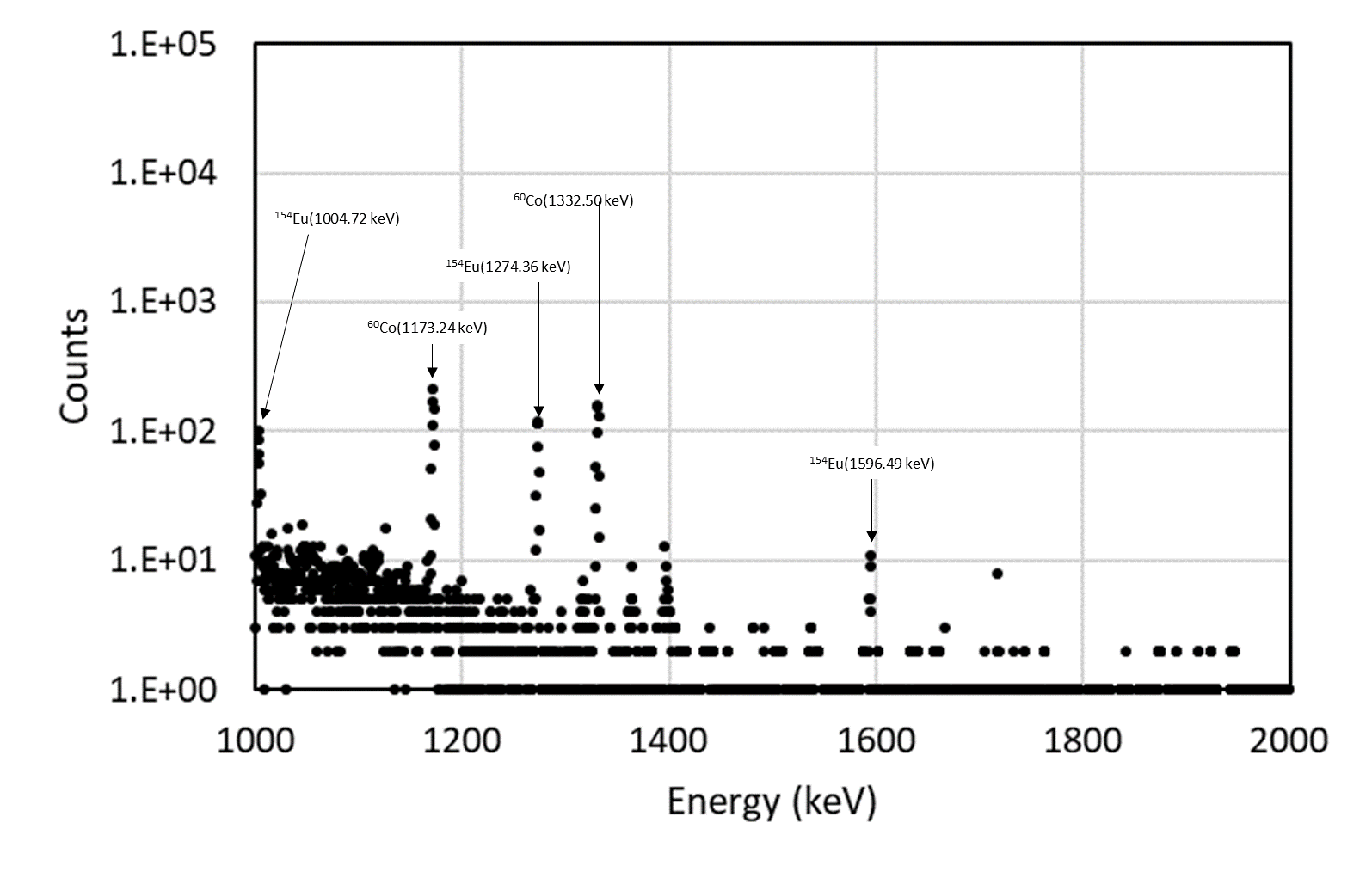 図4.1.1(5)(iii)(b)-17　2号機PCV貫通部（X-53）B(2PEN2201B)溶解液のγ線スペクトル測定結果(3/3)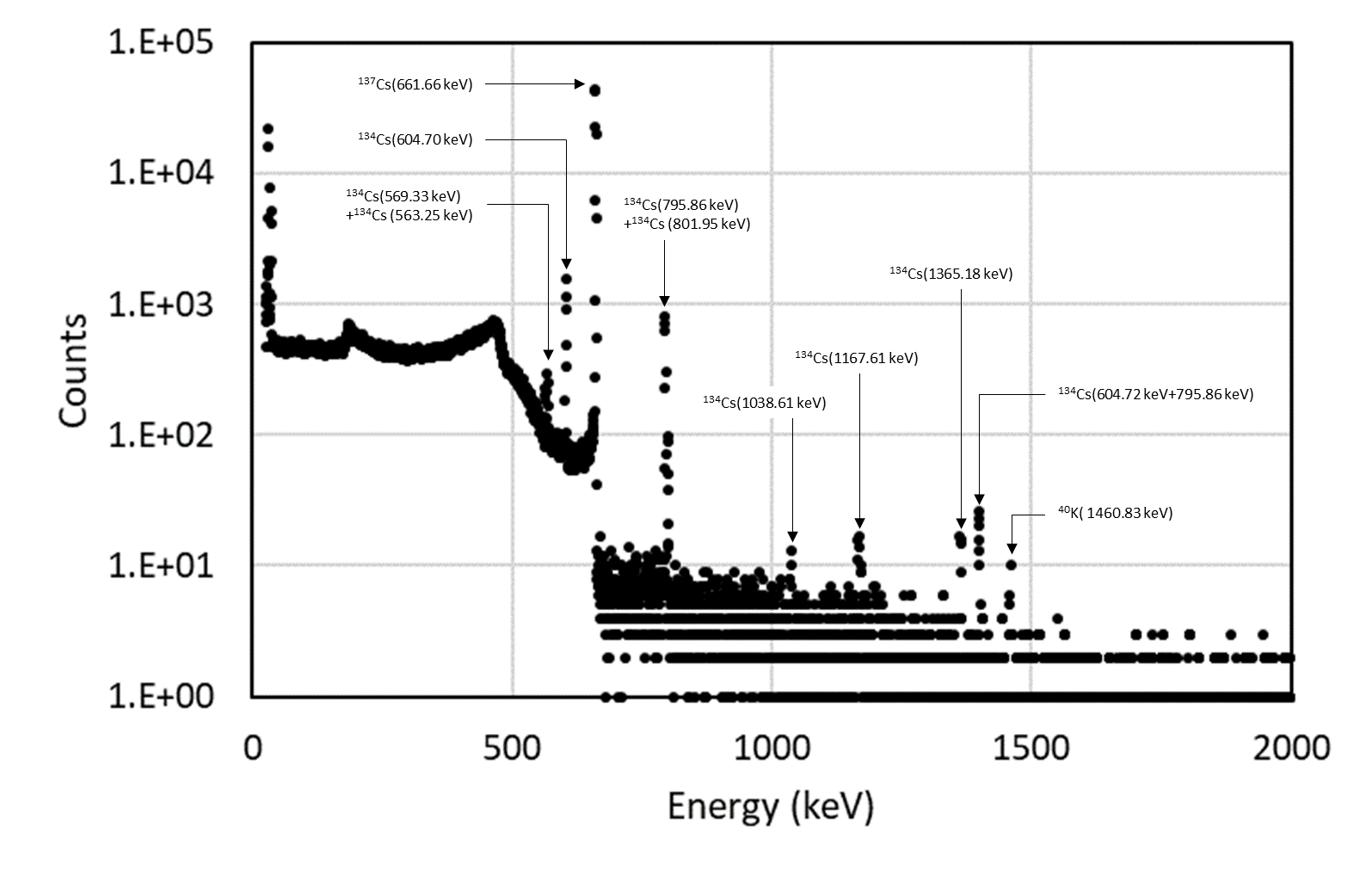 図4.1.1(5)(iii)(b)-18　2号機シールドプラグ穿孔内堆積物①B(2PLUG2201B)溶解液のγ線スペクトル測定結果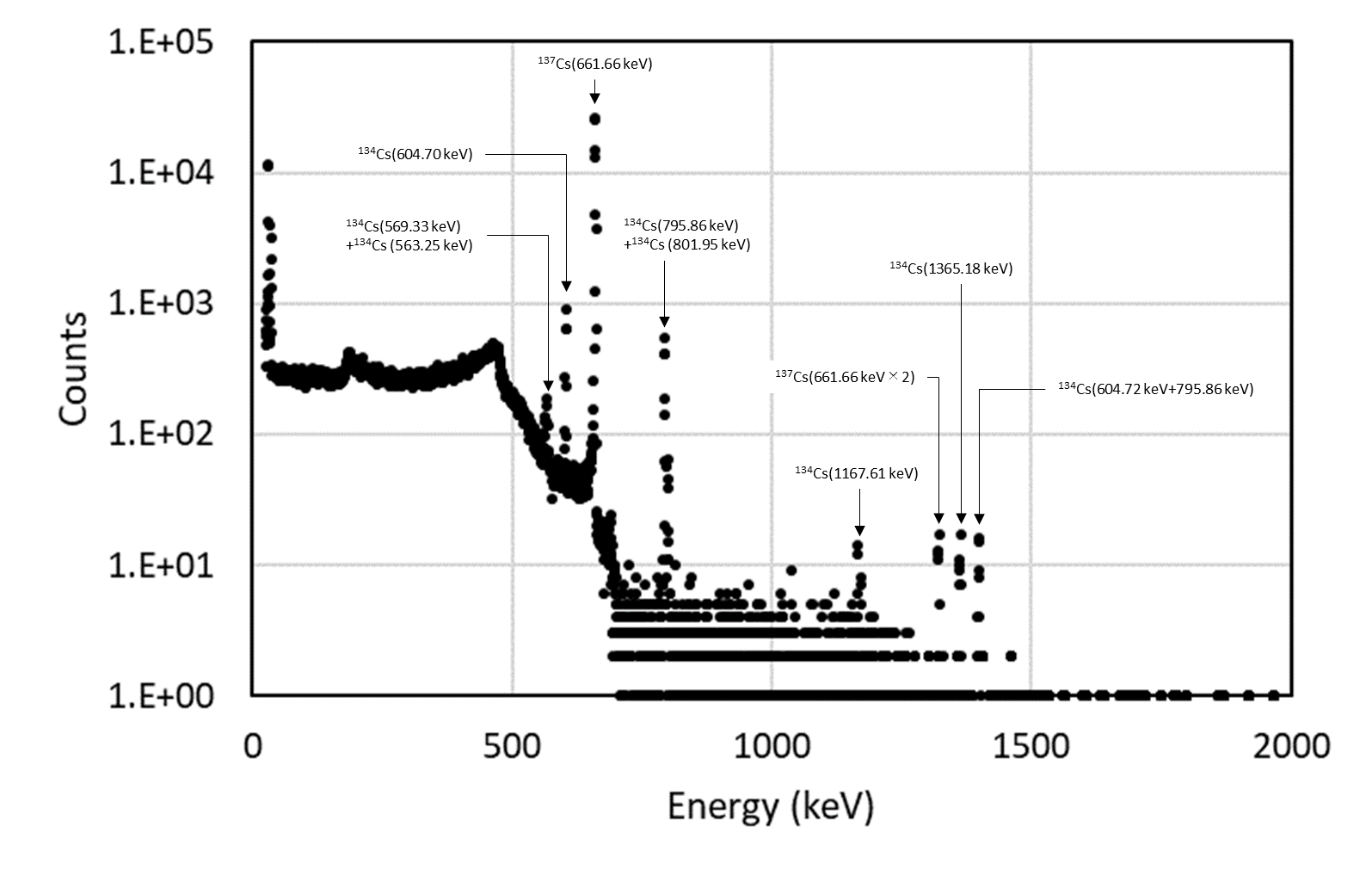 図4.1.1(5)(iii)(b)-19　2号機シールドプラグ穿孔内堆積物②B(2PLUG2202B)溶解液のγ線スペクトル測定結果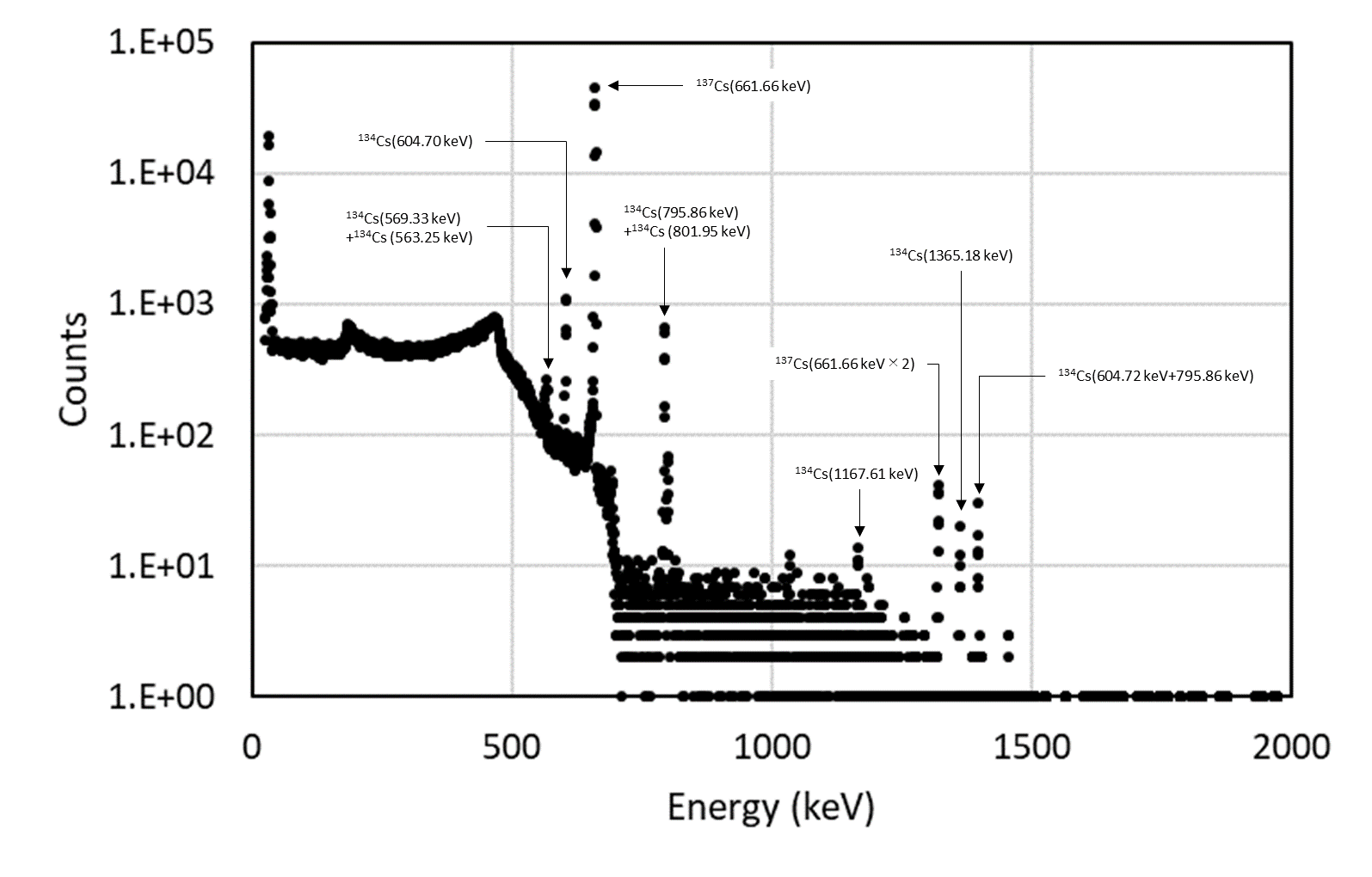 図4.1.1(5)(iii)(b)-20　2号機SGTS室調査試料㉒(2SGTS2202)溶解液のγ線スペクトル測定結果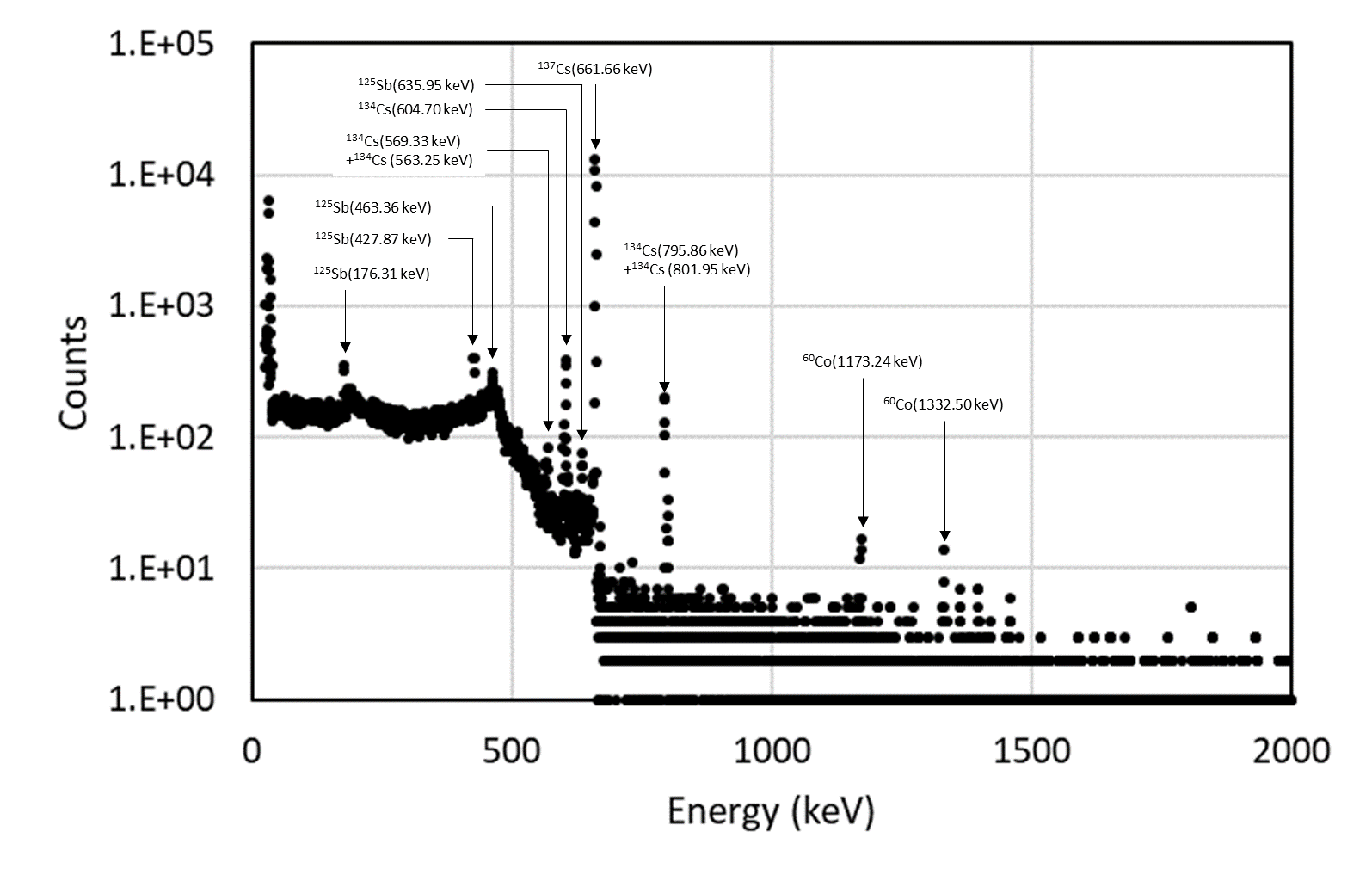 図4.1.1(5)(iii)(b)-21　2号機FHM遠隔操作室スミア⑧(2FHM2203)溶解液のγ線スペクトル測定結果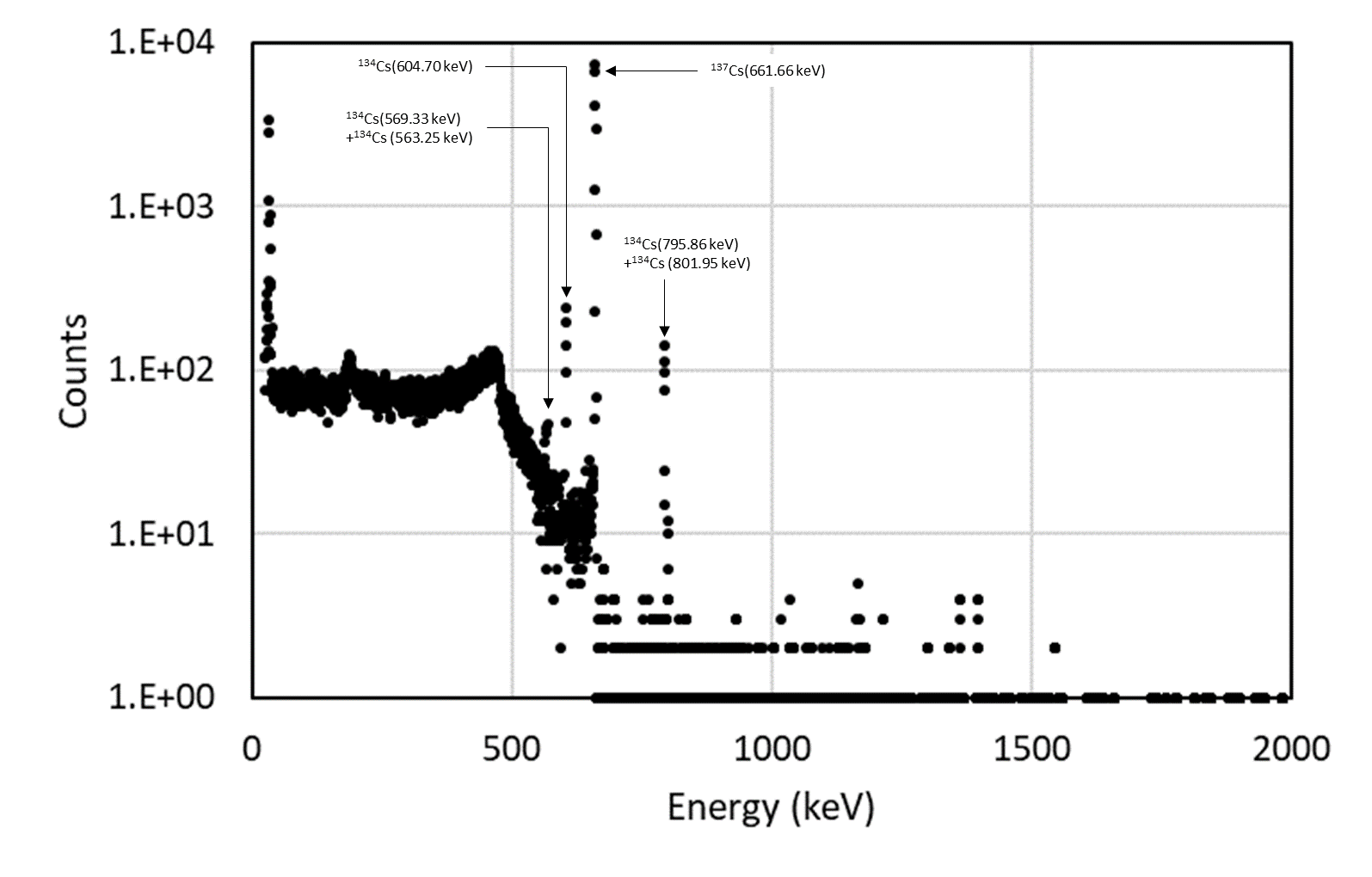 図4.1.1(5)(iii)(b)-22　2号機FHM遠隔操作室石膏ボード表面スミア(2FHM2204)溶解液のγ線スペクトル測定結果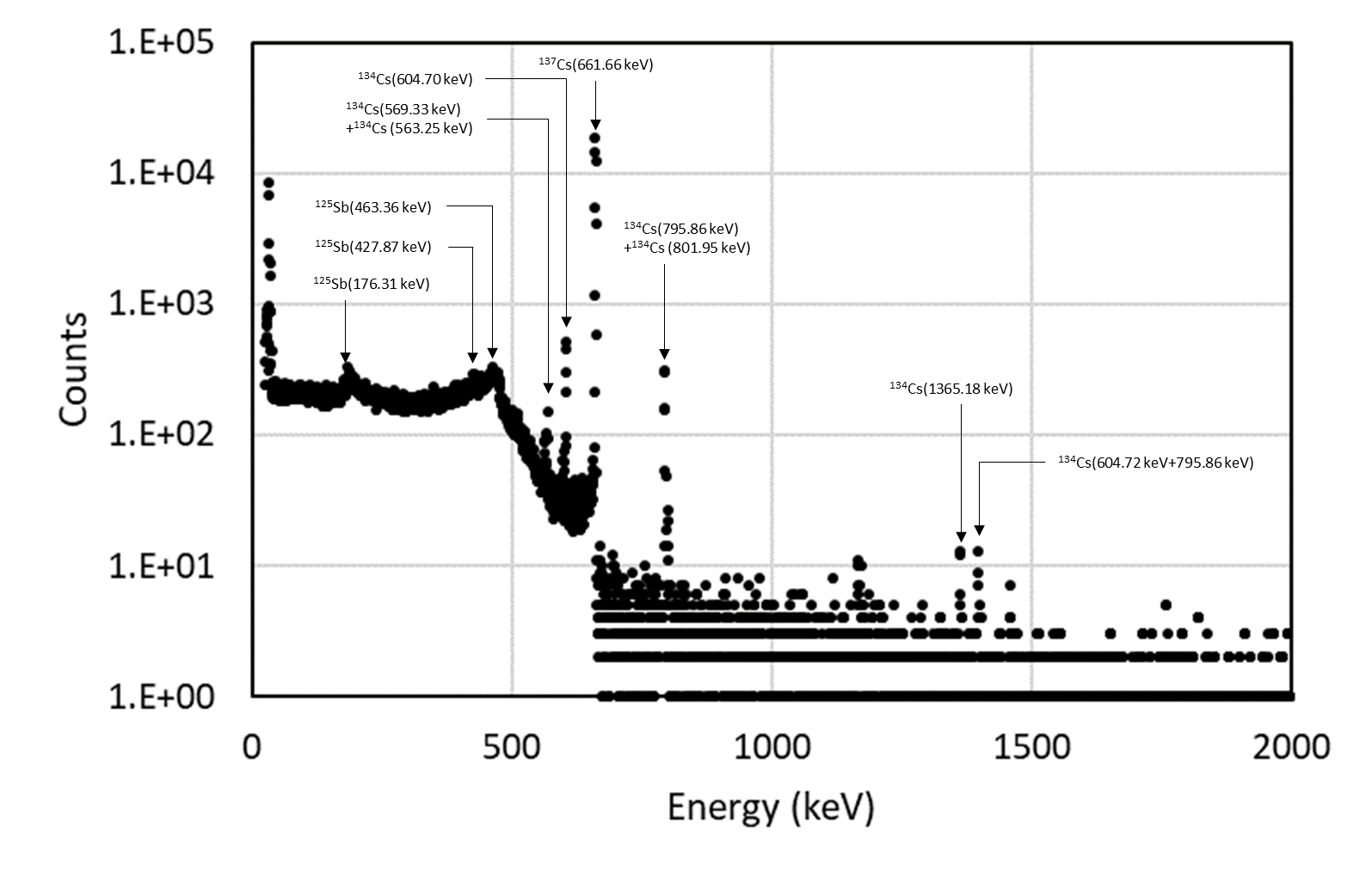 図4.1.1(5)(iii)(b)-23　2号機FHM遠隔操作室スミア⑮(2FHM2207)溶解液のγ線スペクトル測定結果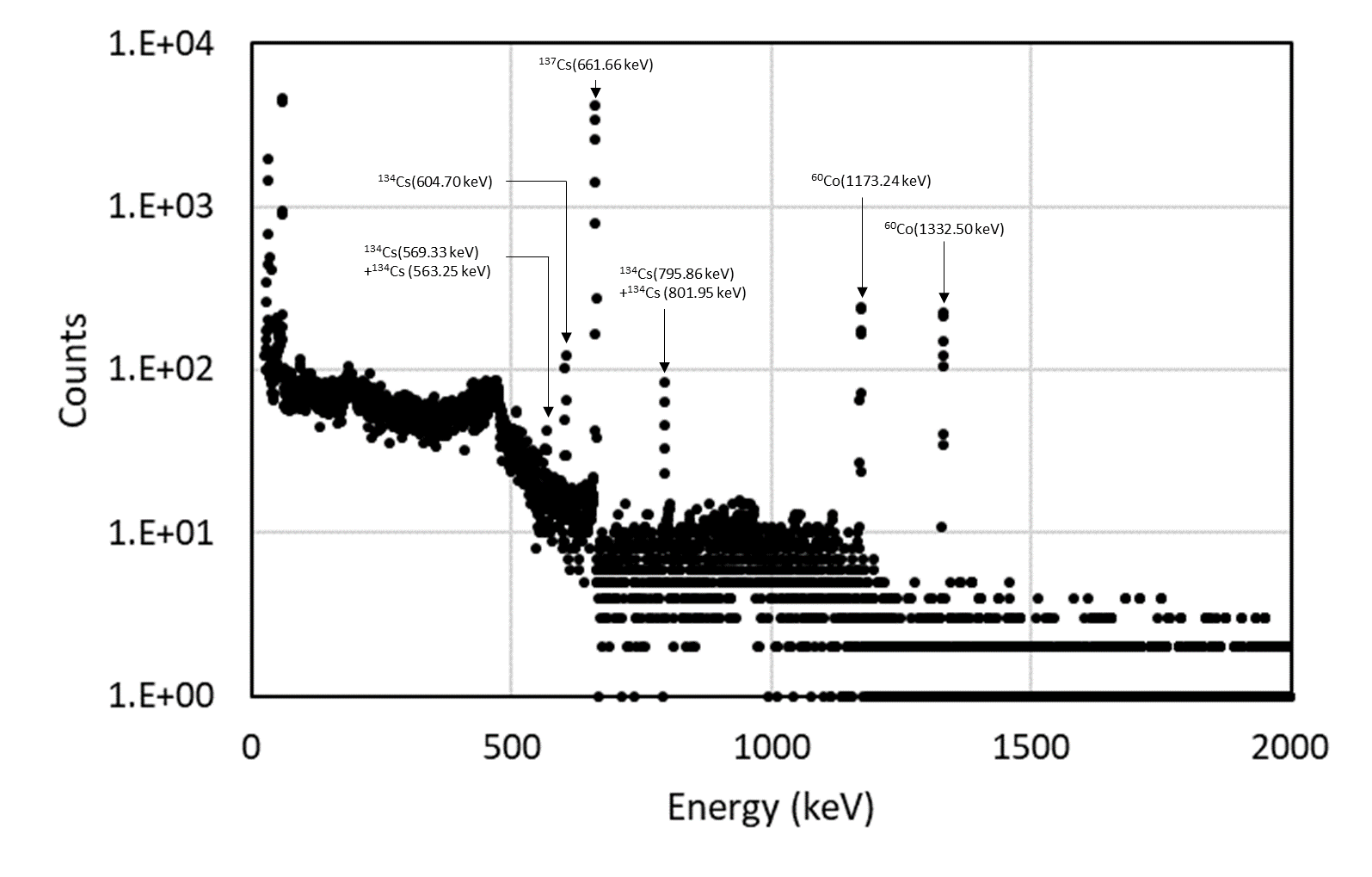 図4.1.1(5)(iii)(b)-24　3号機RHR熱交換器（A）残水(3RHR2201B)ろ物溶解液のγ線スペクトル測定結果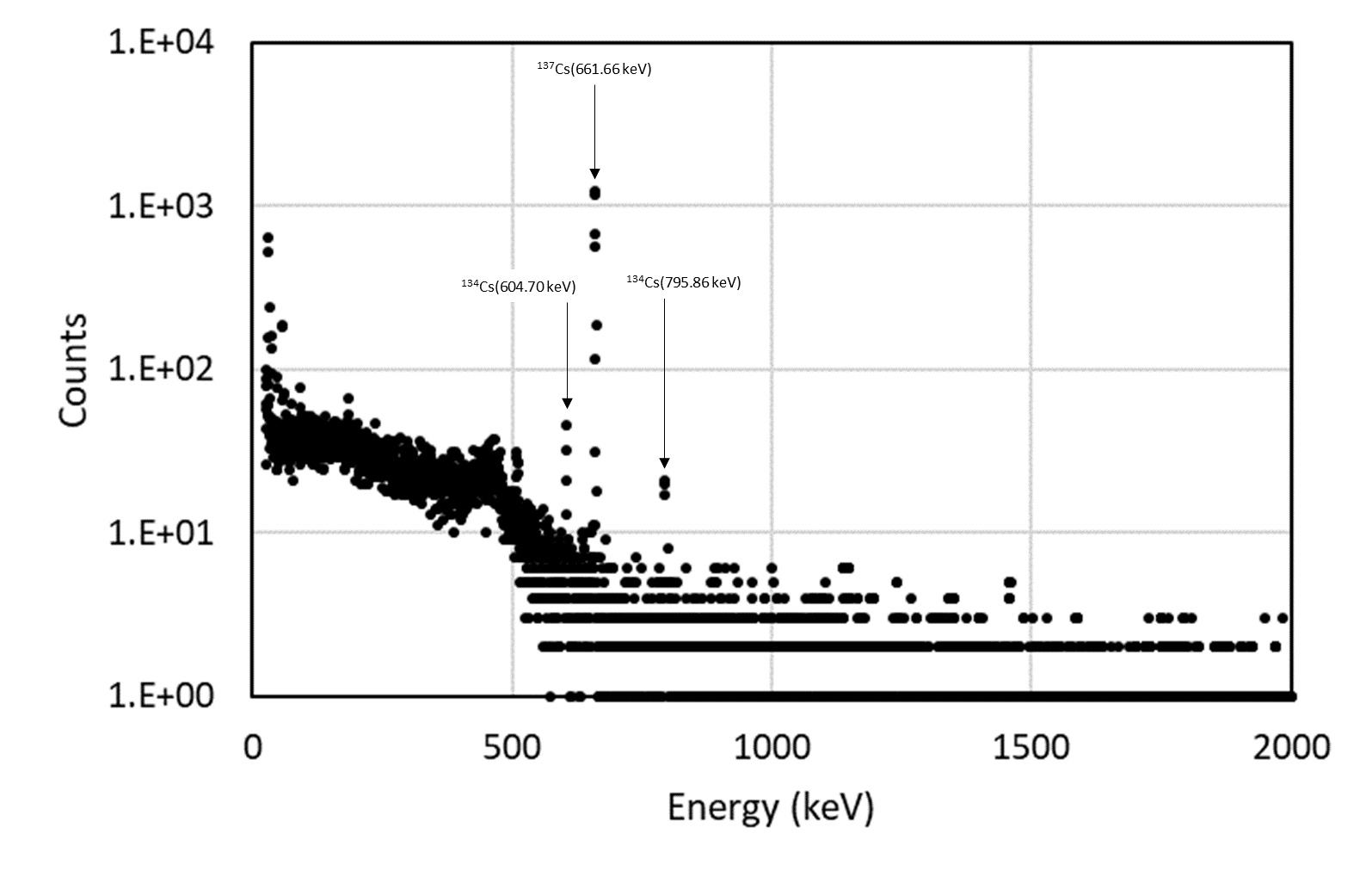 図4.1.1(5)(iii)(b)-25　1号機SGTS室調査試料⑥(1SGTS2202)溶解後残渣（ろ過操作後のろ紙）のγ線スペクトル測定結果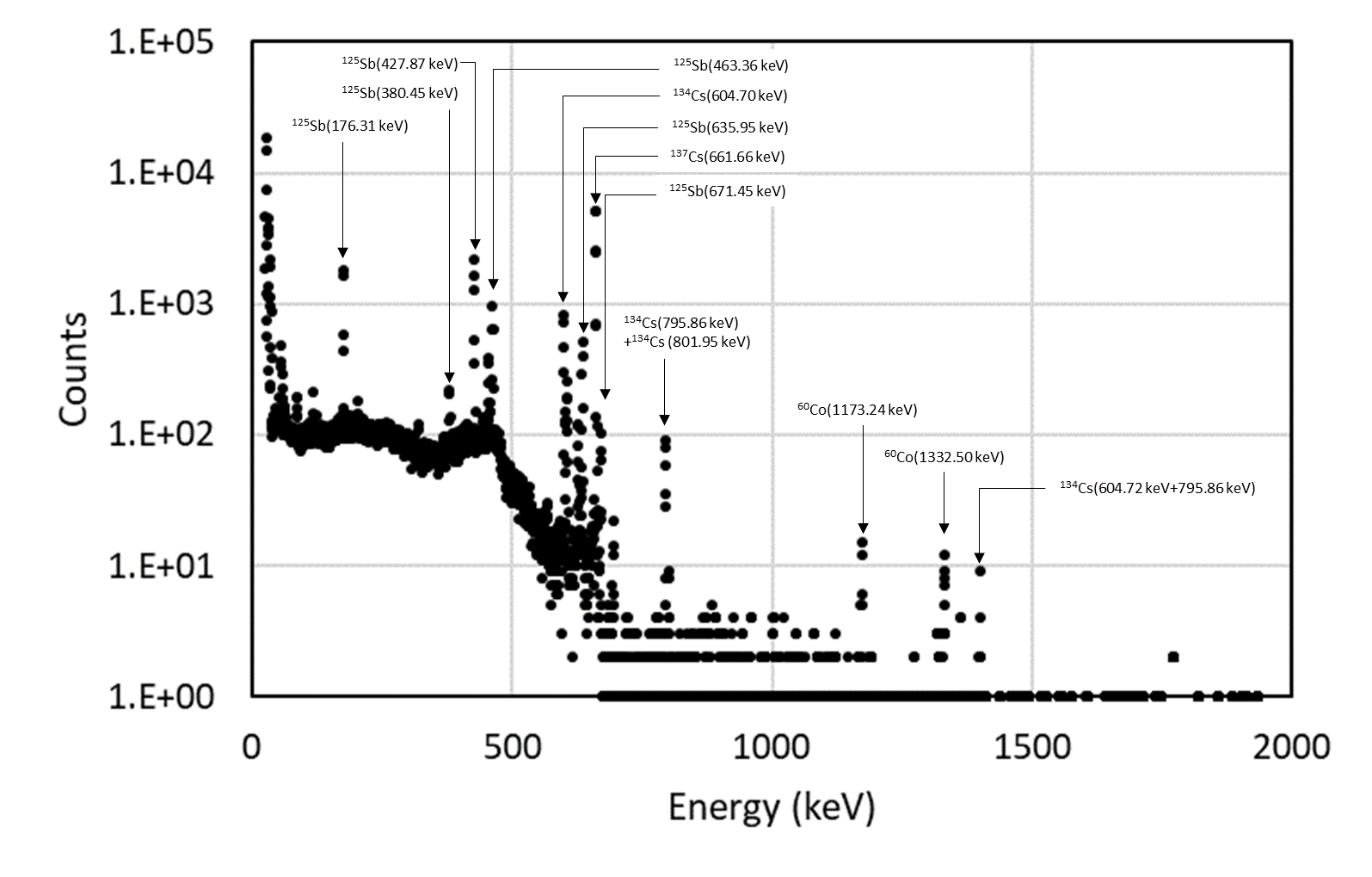 図4.1.1(5)(iii)(b)-26　2号機PCV貫通部（X-53）B(2PEN2201B)溶解後残渣（ろ過操作後のろ紙）のγ線スペクトル測定結果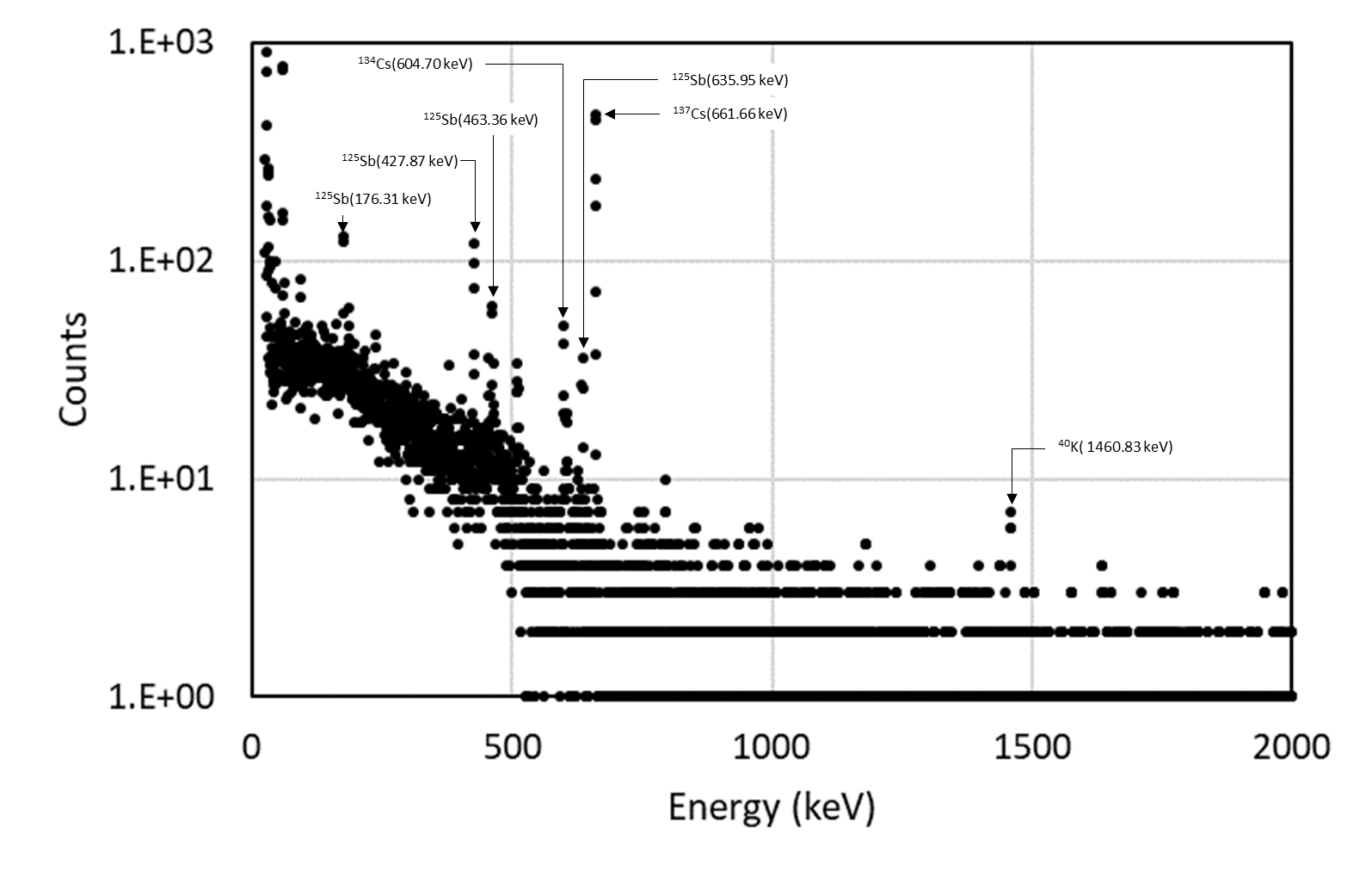 図4.1.1(5)(iii)(b)-27　2号機シールドプラグ穿孔内堆積物①B(2PLUG2201B)溶解後残渣（ろ過操作後のろ紙）のγ線スペクトル測定結果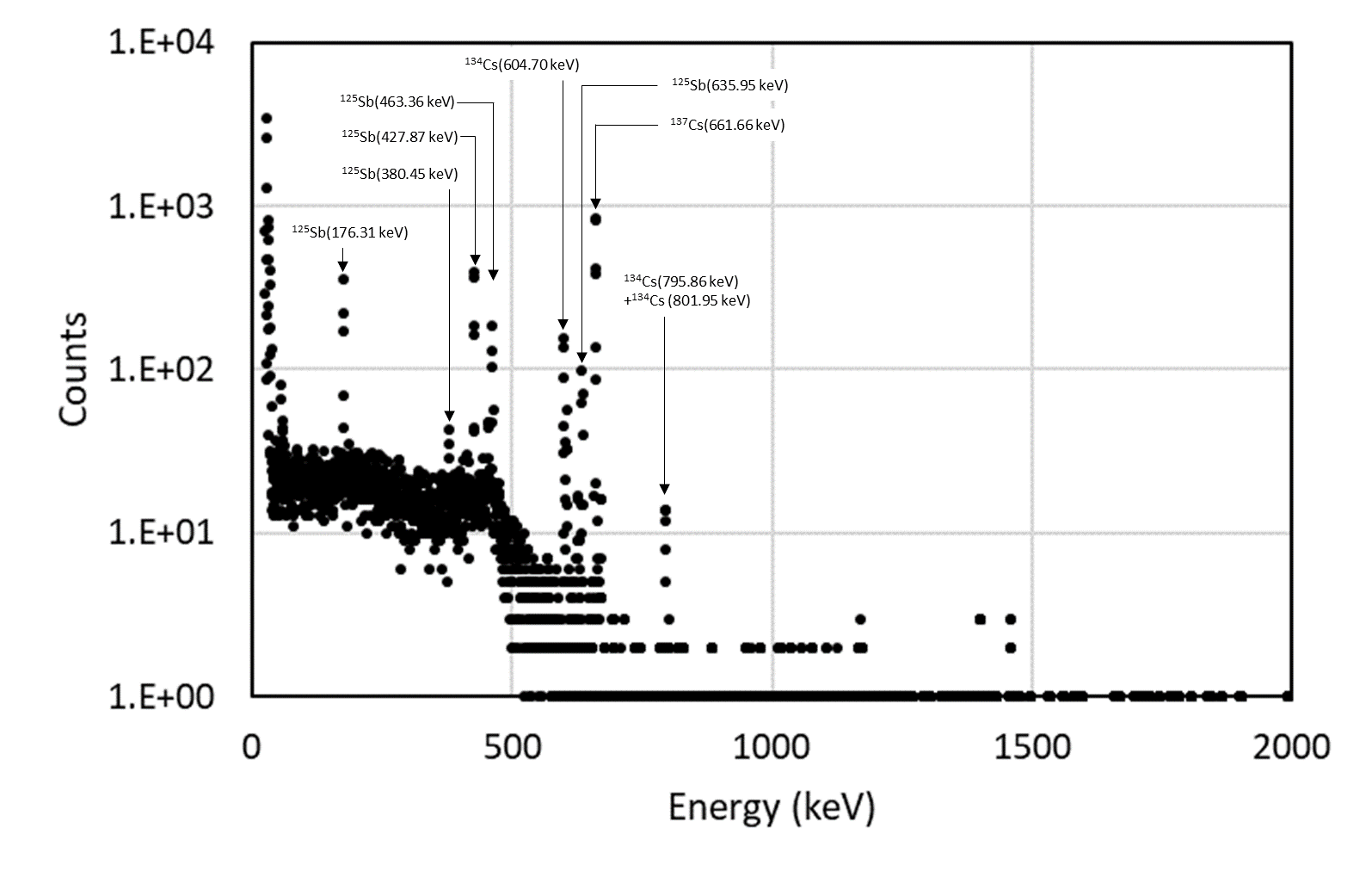 図4.1.1(5)(iii)(b)-28　2号機シールドプラグ穿孔内堆積物②B(2PLUG2202B)溶解後残渣（ろ過操作後のろ紙）のγ線スペクトル測定結果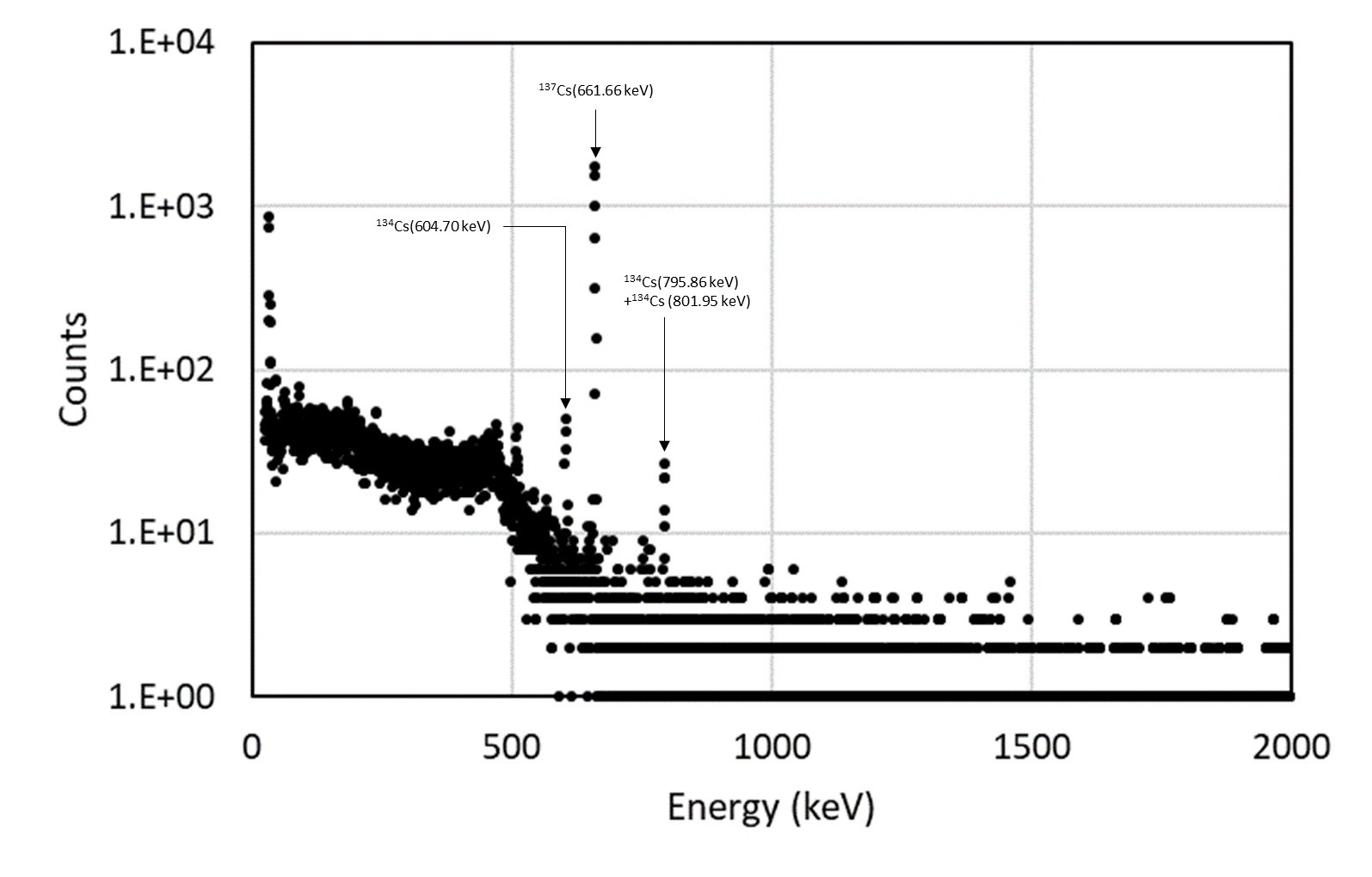 図4.1.1(5)(iii)(b)-29　2号機SGTS室調査試料㉒(2SGTS2202)溶解後残渣（ろ過操作後のろ紙）のγ線スペクトル測定結果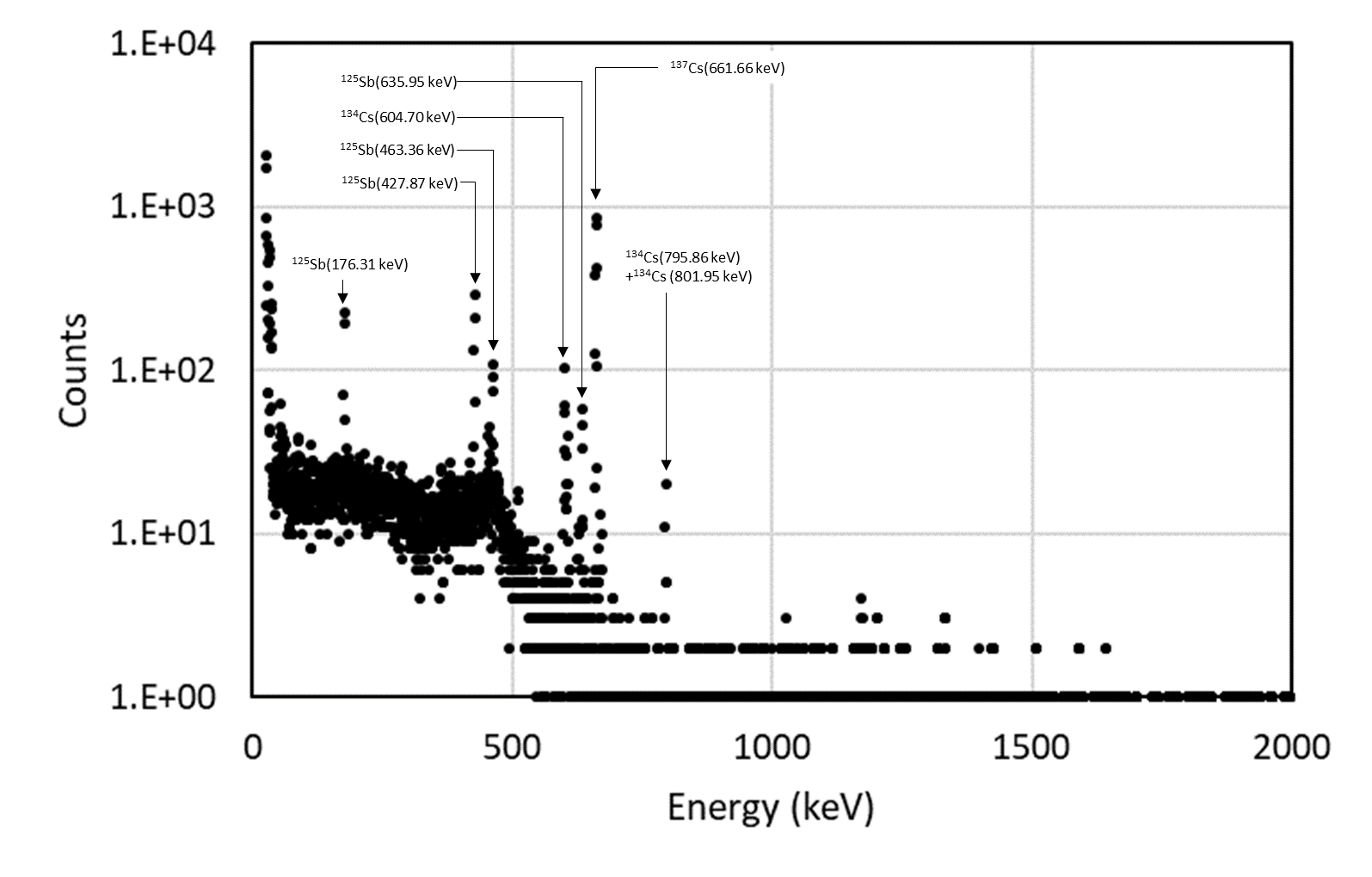 図4.1.1(5)(iii)(b)-30　2号機FHM遠隔操作室スミア⑧(2FHM2203)溶解後残渣（ろ過操作後のろ紙）のγ線スペクトル測定結果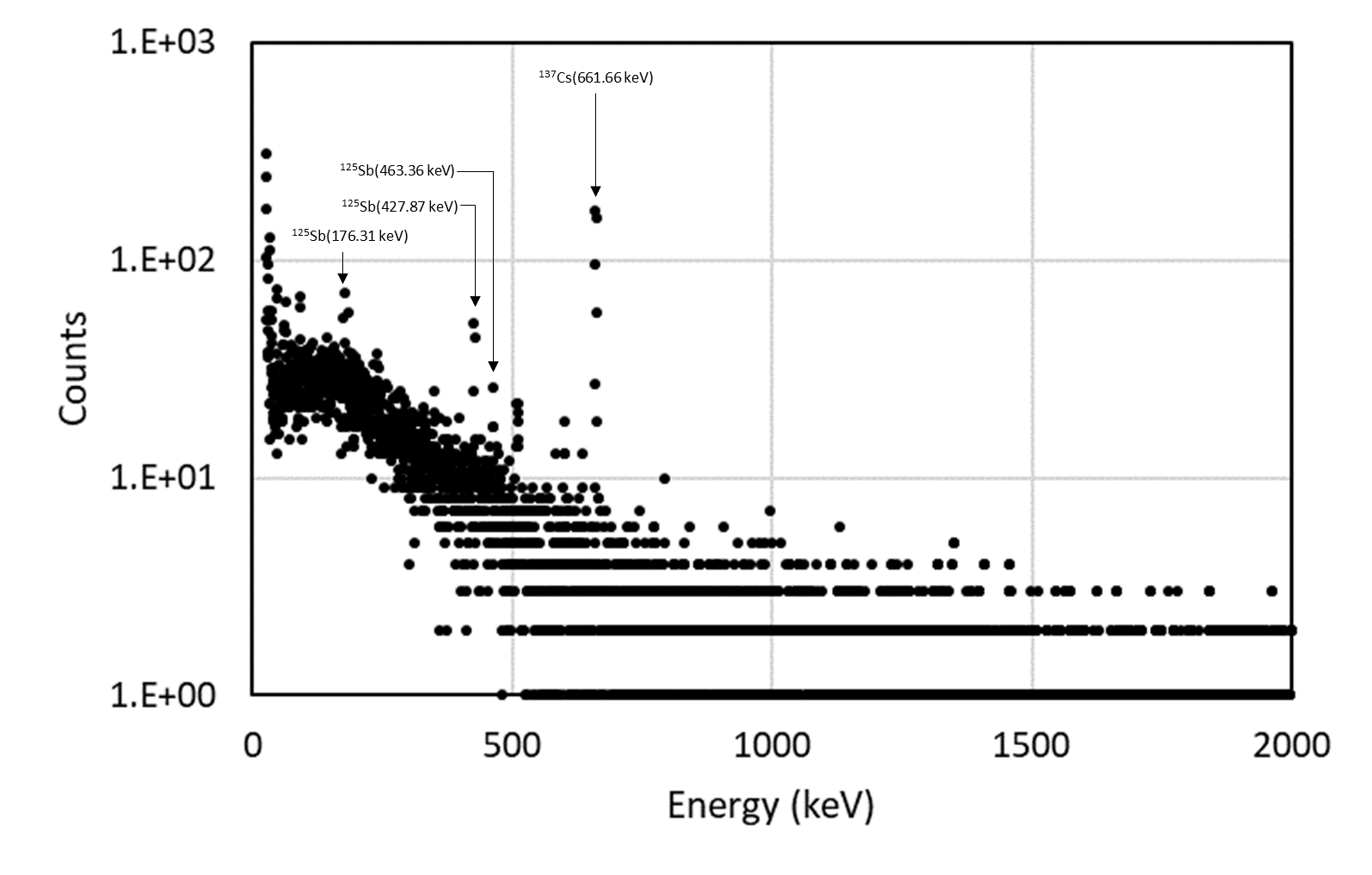 図4.1.1(5)(iii)(b)-31　2号機FHM遠隔操作室石膏ボード表面スミア(2FHM2204)溶解後残渣（ろ過操作後のろ紙）のγ線スペクトル測定結果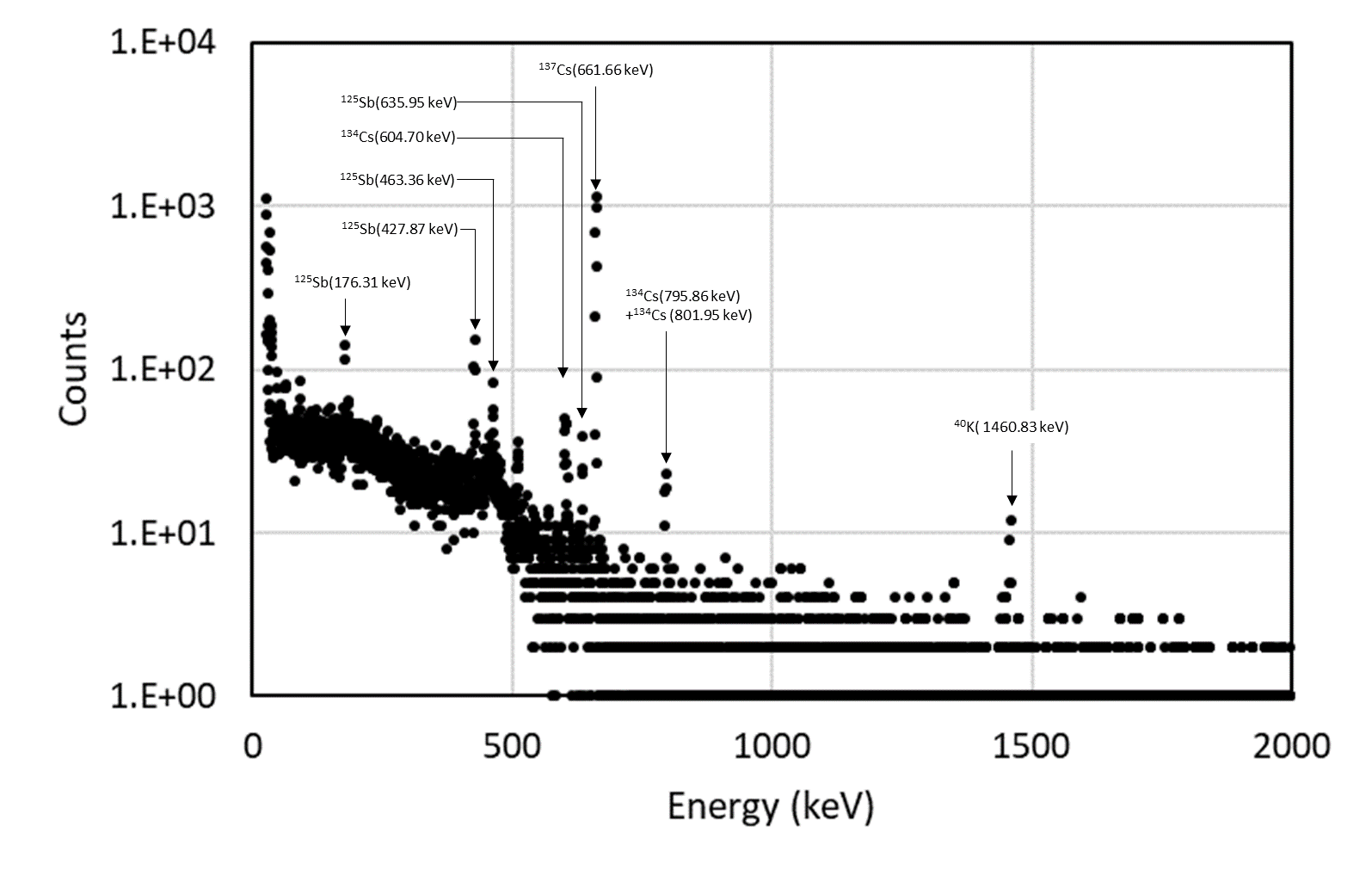 図4.1.1(5)(iii)(b)-32　2号機FHM遠隔操作室スミア⑮(2FHM2207) 溶解後残渣（ろ過操作後のろ紙）のγ線スペクトル測定結果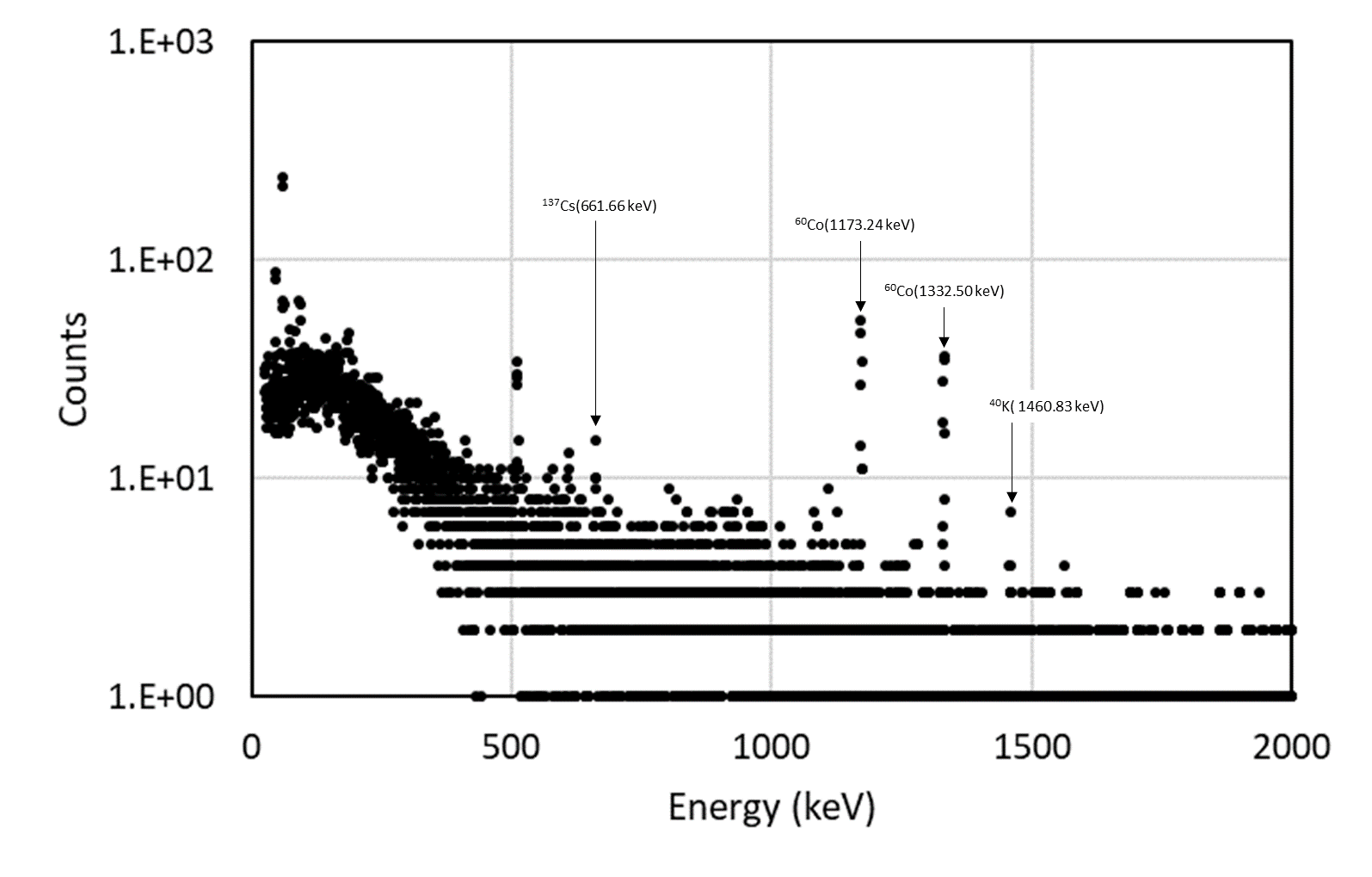 図4.1.1(5)(iii)(b)-33　3号機RHR熱交換器（A）残水(3RHR2201B)ろ物溶解後残渣（ろ過操作後のろ紙）のγ線スペクトル測定結果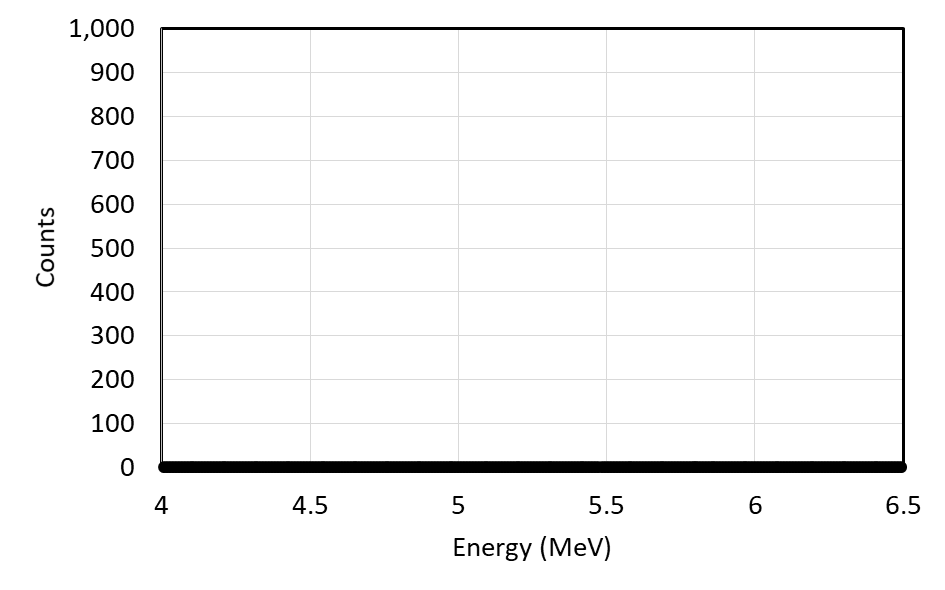 図4.1.1(5)(iii)(b)-14　1号機SGTS室調査試料⑥(1SGTS2202)溶解液のα線スペクトル測定結果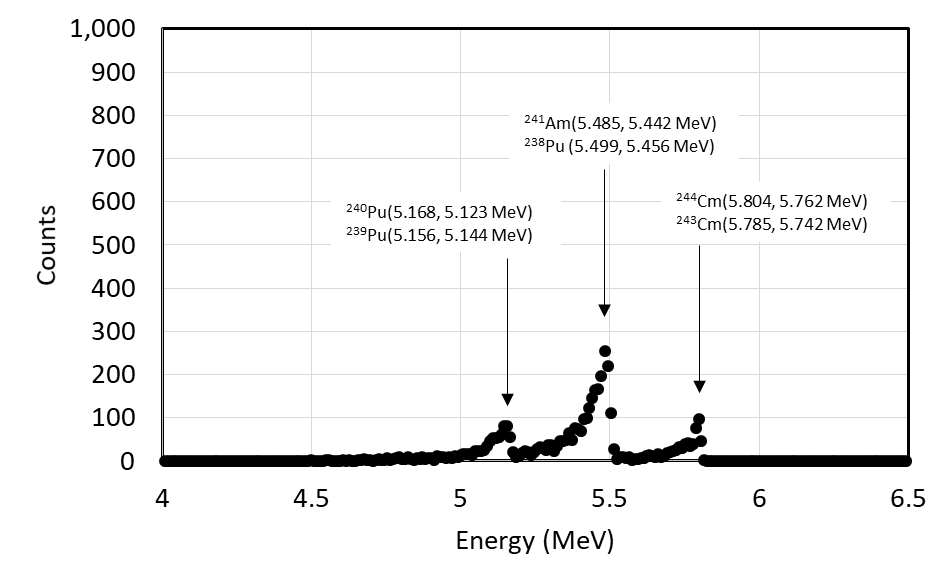 図4.1.1(5)(iii)(b)-15　2号機PCV貫通部（X-53）B(2PEN2201B)溶解液のα線スペクトル測定結果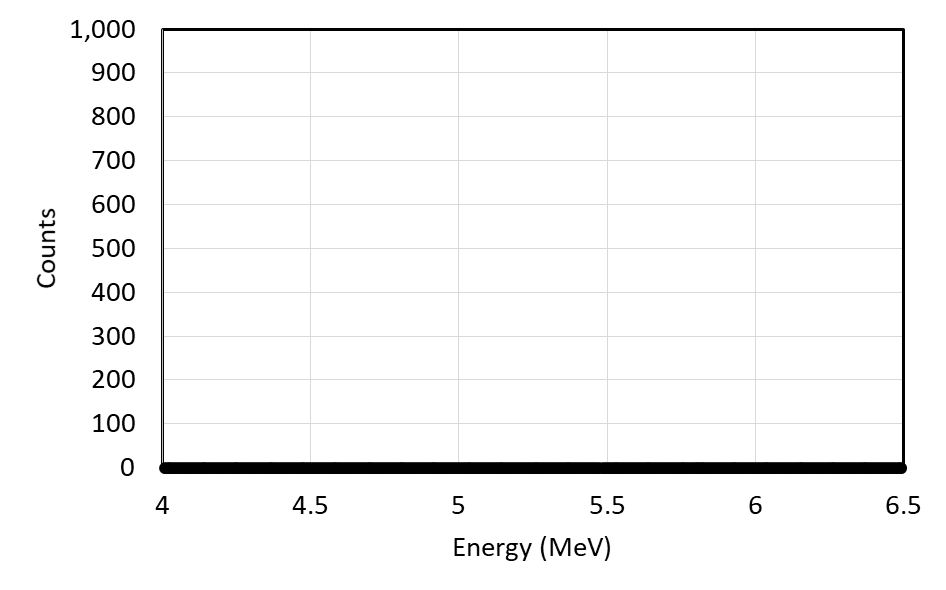 図4.1.1(5)(iii)(b)-18　2号機シールドプラグ穿孔内堆積物①B(2PLUG2201B)溶解液のα線スペクトル測定結果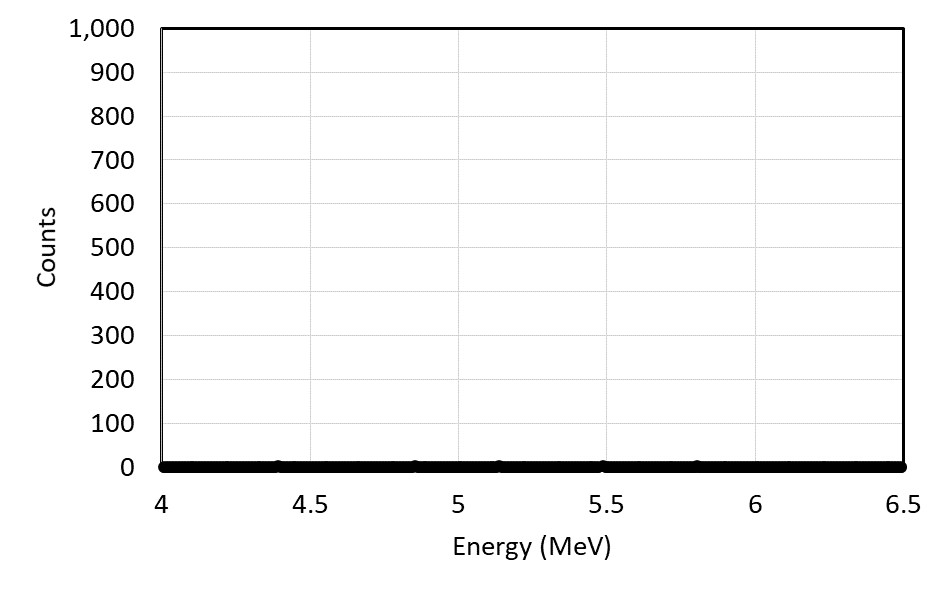 図4.1.1(5)(iii)(b)-19　2号機シールドプラグ穿孔内堆積物②B(2PLUG2202B)溶解液のα線スペクトル測定結果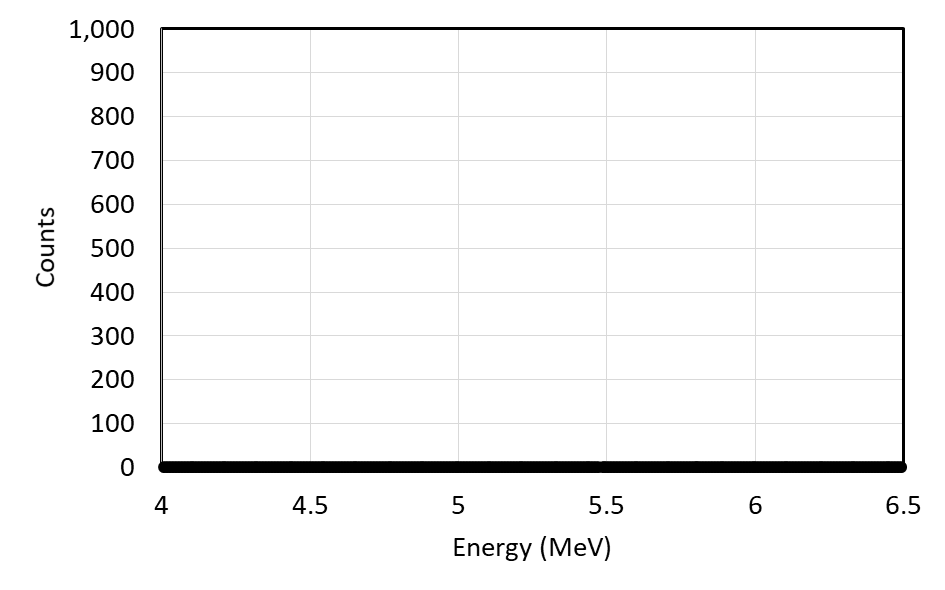 図4.1.1(5)(iii)(b)-20　2号機SGTS室調査試料㉒(2SGTS2202)溶解液のα線スペクトル測定結果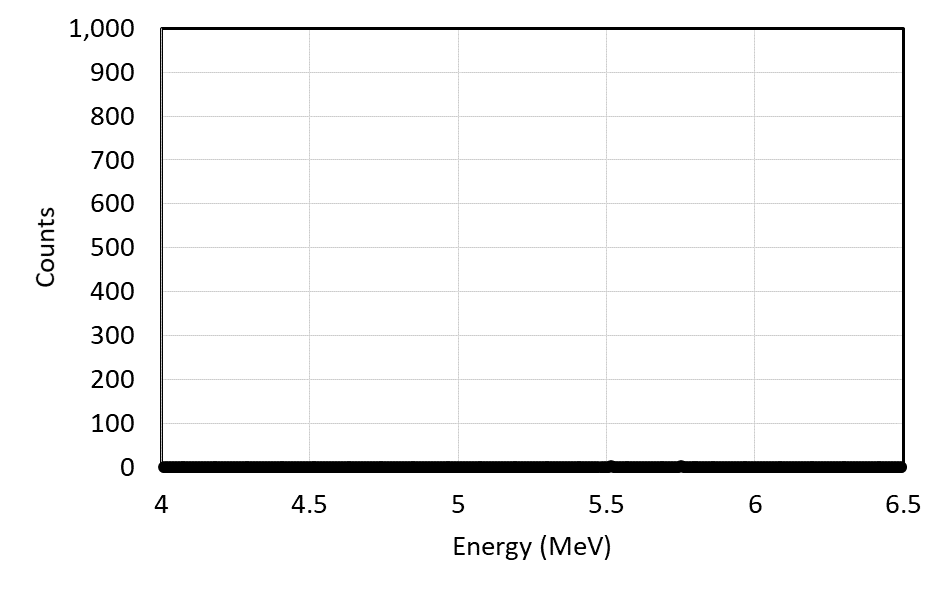 図4.1.1(5)(iii)(b)-21　2号機FHM遠隔操作室スミア⑧(2FHM2203)溶解液のα線スペクトル測定結果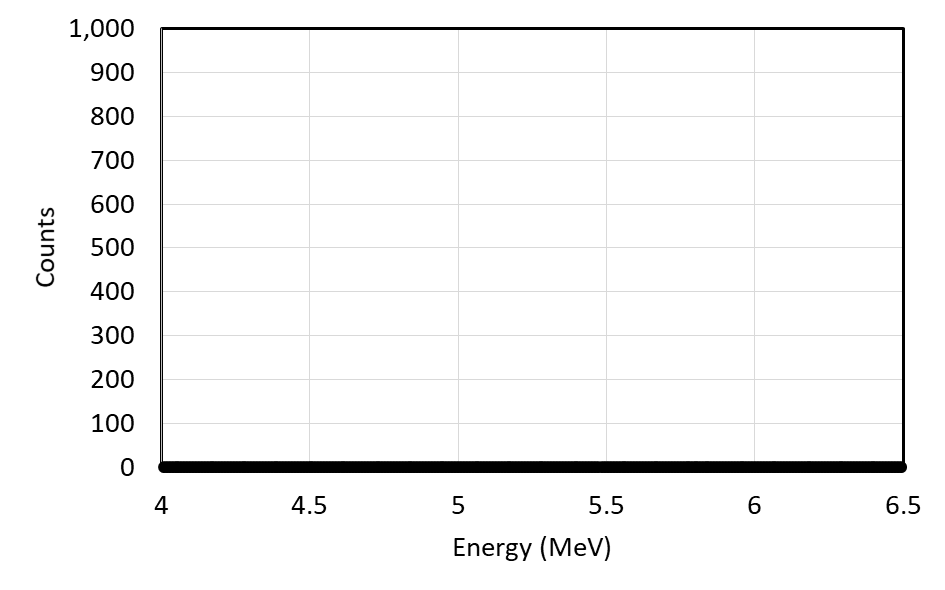 図4.1.1(5)(iii)(b)-22　2号機FHM遠隔操作室石膏ボード表面スミア(2FHM2204)溶解液のα線スペクトル測定結果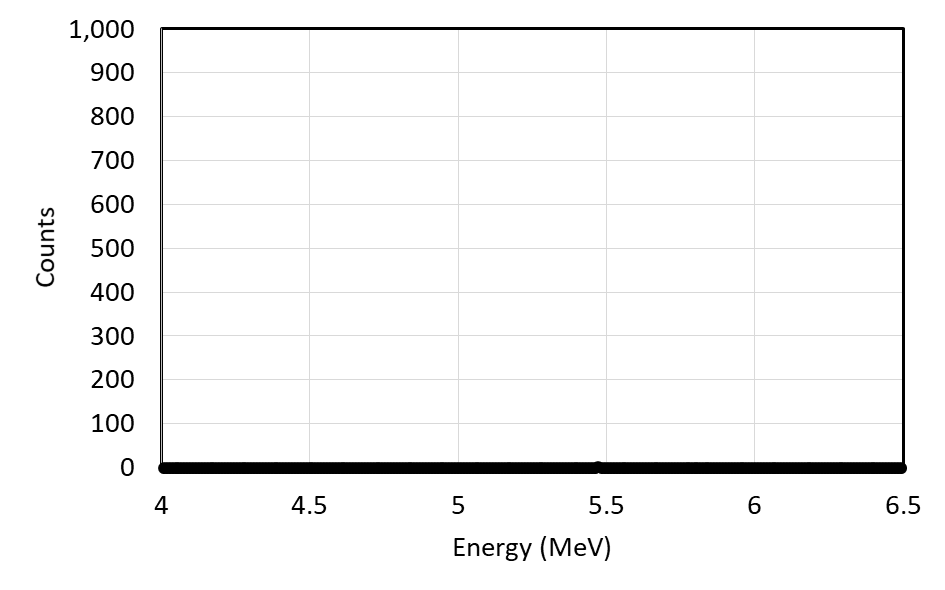 図4.1.1(5)(iii)(b)-23　2号機FHM遠隔操作室スミア⑮(2FHM2207)溶解液のα線スペクトル測定結果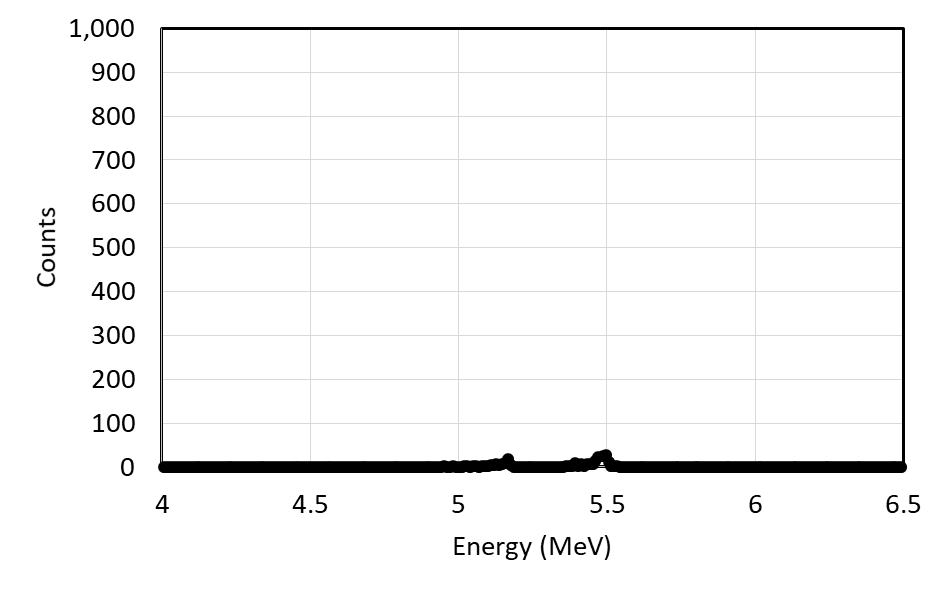 図4.1.1(5)(iii)(b)-24　3号機RHR熱交換器（A）残水(3RHR2201B)ろ物溶解液のα線スペクトル測定結果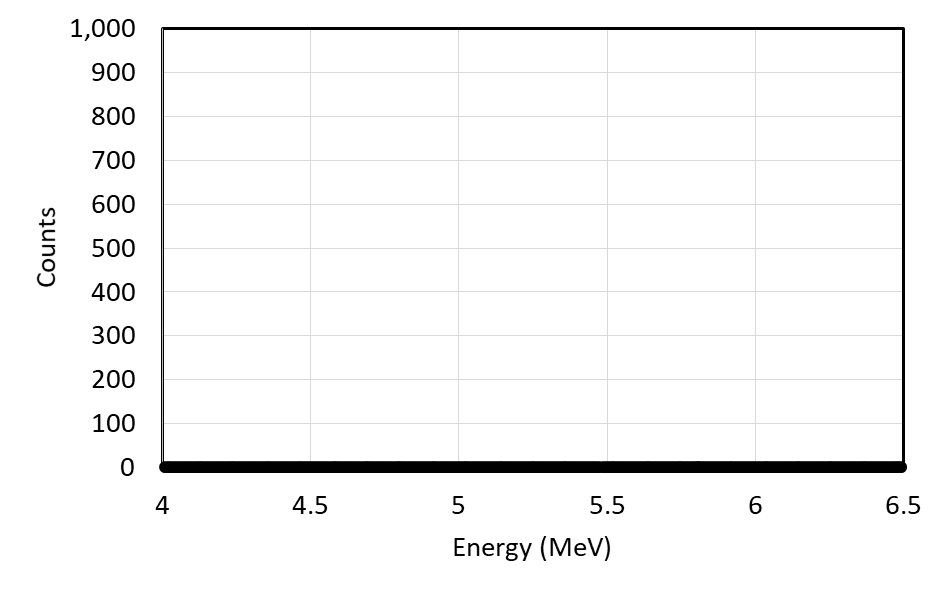 図4.1.1(5)(iii)(b)-25　3号機RHR熱交換器（A）残水(3RHR2201B)ろ液のα線スペクトル測定結果